СОДЕРЖАНИЕ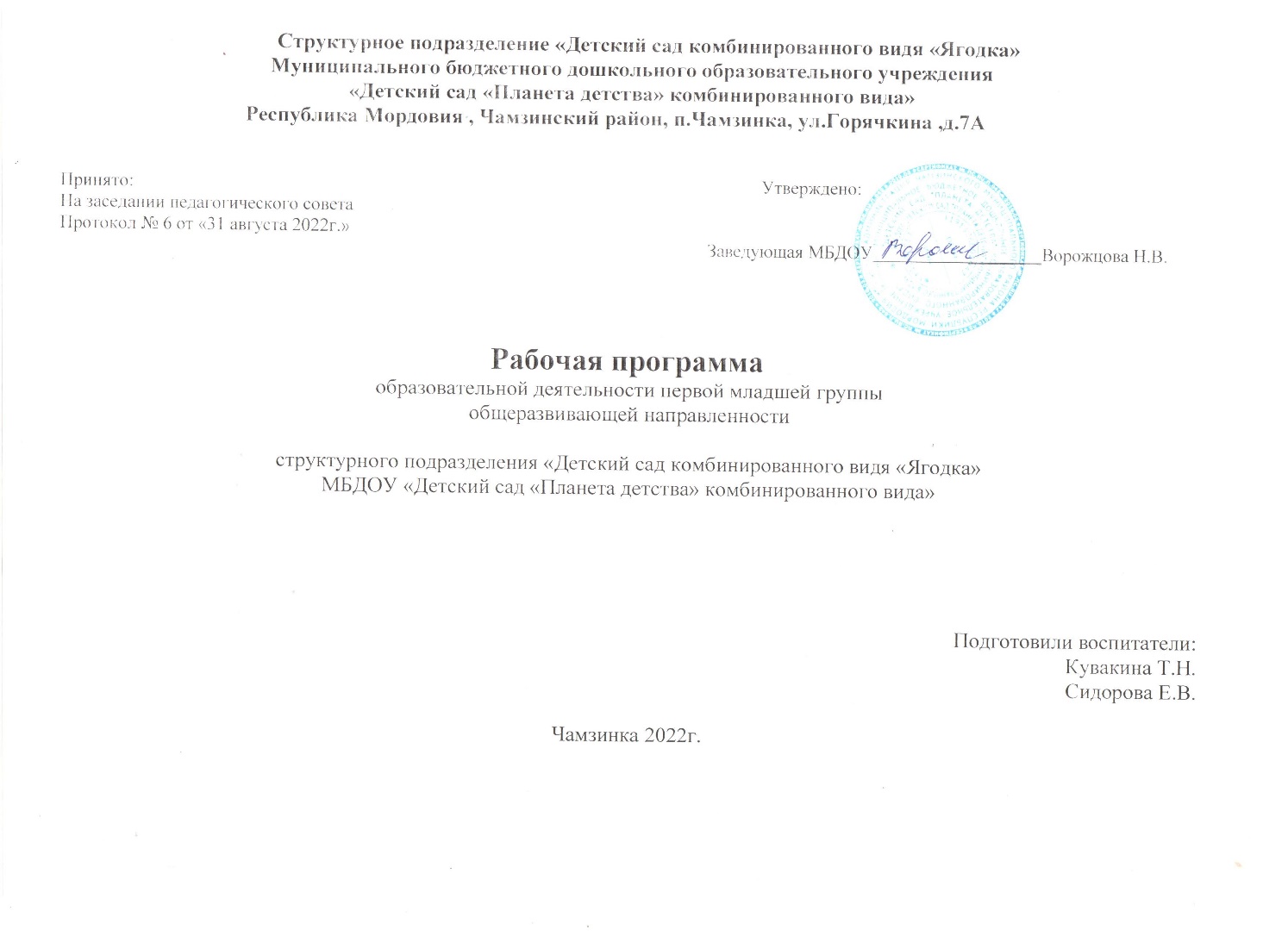 1. Целевой раздел:1.1. Пояснительная записка.1.2. Цель и задачи  рабочей программы.1.3. Принципы и подходы к формированию рабочей программы.1.4. Значимые для разработки и реализации рабочей программы характеристики. Особенности организации образовательного процесса в группе (климатические, демографические, национально - культурные и другие).1.5. Возрастные и индивидуальные особенности детей первой младшей  группы.1.6. Планируемые результаты освоения Программы.2. Содержательный раздел:2.1. Содержание психолого-педагогической работы  в группе раннего возраста.2.2. Учебный план реализации   программы в группе раннего возраста.2.3. Формы, способы, методы и средства реализации   рабочей  программы в группе раннего возраста2.4. Взаимодействие с семьей, социумом.2.5. Планирование работы с детьми в группе:Годовой план  работы  с детьми;Комплексно - тематическое планирование образовательной  работы с детьми  раннего возраста;Формы организации  образовательной деятельности по  образовательным областям;Модель организации совместной деятельности воспитателя с воспитанниками ДОУ.3. Организационный раздел.3.1. Оформление предметно-пространственной среды.3.2.Режим дня (расписание НОД, двигательный режим,  схема закаливания детей).3.3.Перечень методической  литературы ,обеспечивающей  реализацию образовательной деятельности в группе раннего возраста.1. Целевой раздел:1.1.Пояснительная запискаРабочая  программа по развитию детей  группы раннего возраста (Далее - Программа) разработана в соответствии с Примерной  общеобразовательной программой дошкольного образования «Детство», разработанной на основе Федерального государственного образовательного стандарта дошкольного образования (Приказ № 1155 от 17 октября 2013 года) и предназначенной для использования в дошкольных образовательных  организациях для формирования основных образовательных программ (ООП ДО) и основной общеобразовательной программой детского сада «Ягодка» , в соответствии с введёнными  в действие ФГОС ДО.Рабочая программа определяет содержание и организацию образовательного процесса  группы раннего возраста муниципального бюджетного дошкольного образовательного учреждения детского сада «Ягодка». Данная  рабочая программа  разработана в соответствии со следующими нормативными документами:Федеральный закон «Об образовании в Российской федерации» от 29 12 2012 года № 273 - ФЗПриказ Минобразования и науки РФ от 30.08.2013г. № 1014 « Об утверждении Порядка организации  и осуществления образовательной деятельности по основным общеобразовательным программам – образовательным программам дошкольного образования»СанПин 2.4.1.3049-13 «Санитарно-эпидемиологические требования к устройству, содержанию и организации режима работы дошкольных образовательных организаций»Приказ Минобразования и науки РФ от 17.10.2013г. № 1155 «Об утверждении  Федерального Государственного Образовательного Стандарта Дошкольного Образования»  (ФГОС  ДО). Устав ДОУ.Образовательная программа ДОУНаправленность   рабочей программыНаправленность на развитие личности ребенка. Приоритет Программы — воспитание свободного, уверенного в себе человека, с активной жизненной позицией, стремящегося творчески подходить к решению различных жизненных ситуаций, имеющего свое мнение и умеющего отстаивать его. Патриотическая направленность  Программы. 	  В Программе большое внимание уделяется воспитанию в детях патриотических чувств, любви к Родине, гордости за ее достижения, уверенности в том, что Россия — великая многонациональная страна с героическим прошлым и счастливым будущим. Направленность на нравственное воспитание, поддержку традиционных ценностей. Воспитание уважения к традиционным ценностям, таким, как любовь к родителям, уважение к старшим, заботливое отношение к малышам, пожилым людям; формирование традиционных гендерных представлений; воспитание у детей стремления в своих поступках следовать положительному примеру. Нацеленность на дальнейшее образование. Программа нацелена на развитие в детях познавательного интереса, стремления к получению знаний, положительной мотивации к дальнейшему обучению в школе, институте; понимание того, что всем людям необходимо получать образование. Формирование отношения к образованию как к одной из ведущих жизненных ценностей. Направленность на сохранение и укрепление здоровья детей. Одной из главных задач, которую ставит Программа перед воспитателями, является забота о сохранении и укреплении здоровья детей, формирование у них элементарных представлений о здоровом образе жизни, воспитание полезных привычек, в том числе привычки к здоровому питанию, потребности в двигательной активности. Направленность на учет индивидуальных особенностей ребенка. Программа направлена на обеспечение эмоционального благополучия каждого ребенка, что достигается за счет учета индивидуальных особенностей детей как в вопросах организации жизнедеятельности (приближение режима дня к индивидуальным особенностям ребенка и пр.), так и в формах и способах взаимодействия с ребенком (проявление уважения к его индивидуальности, чуткости к его эмоциональным состояниям, поддержка его чувства собственного достоинства и т. д.). 1.2.Цель и задачи  рабочей  программы.     Ведущими целями  рабочей программы являются:создание благоприятных условий для полноценного проживания ребенком дошкольного детства, формирование основ базовой культуры личности, всестороннее развитие психических и физических качеств в соответствии с возрастными и индивидуальными особенностями, подготовка к жизни в современном обществе, обеспечение безопасности жизнедеятельности ребенка.Эти цели реализуются в процессе разнообразных видов детской деятельности: игровой, коммуникативной, трудовой, познавательно-исследовательской, продуктивной, музыкально-художественной, чтения.Для достижения целей программы первостепенное значение имеют:• забота о здоровье, эмоциональном благополучии и своевременном всестороннем развитии каждого ребенка;• создание в группах атмосферы гуманного и доброжелательного отношения ко всем воспитанникам, что позволяет растить их общительными, добрыми, любознательными, инициативными, стремящимися к самостоятельности и творчеству;• максимальное использование разнообразных видов детской деятельности; их интеграция в целях повышения эффективности воспитательно-образовательного процесса;• творческая организация (креативность) воспитательно-образовательного процесса;• вариативность использования образовательного материала, позволяющая развивать творчество в соответствии с интересами и наклонностями каждого ребенка;• уважительное отношение к результатам детского творчества;• единство подходов к воспитанию детей в условиях ДОУ и семьи;Особое внимание в Программе уделяется развитию личности ребенка, сохранению и укреплению здоровья детей, а также воспитанию у дошкольников таких качеств, как:• патриотизм; • активная жизненная позиция; • творческий подход в решении различных жизненных ситуаций; • уважение к традиционным ценностям.1.3.Принципы и подходы к формированию  рабочей программы.• соответствует принципу развивающего образования, целью которого является развитие ребенка; • сочетает принципы научной обоснованности и практической применимости (содержание Программы соответствует основным положениям возрастной психологии и дошкольной педагогики и, как показывает опыт, может быть успешно реализована в массовой практике дошкольного образования); • соответствует критериям полноты, необходимости и достаточности (позволяя решать поставленные цели и задачи при использовании разумного «минимума» материала); • обеспечивает единство воспитательных, развивающих и обучающих целей и задач процесса образования детей дошкольного возраста, в ходе реализации которых формируются такие качества, которые являются ключевыми в развитии дошкольников; • строится с учетом принципа интеграции образовательных областей в соответствии с возрастными возможностями и особенностями детей, спецификой и возможностями образовательных областей; • основывается на комплексно-тематическом принципе построения образовательного процесса; • предусматривает решение программных образовательных задач в совместной деятельности взрослого и детей и самостоятельной деятельности дошкольников не только в рамках непосредственно образовательной деятельности, но и при проведении режимных моментов в соответствии со спецификой дошкольного образования; • предполагает построение образовательного процесса на адекватных возрасту формах работы с детьми. Основной формой работы с дошкольниками и ведущим видом их деятельности является игра; • допускает варьирование образовательного процесса в зависимости от региональных особенностей; • строится с учетом соблюдения преемственности между всеми возрастными дошкольными группами и между детским садом и начальной школой. 1.4.Значимые для разработки и реализации рабочей программы характеристики. Особенности организации образовательного процесса в  группе раннего возраста  (климатические, демографические, национально - культурные и другие)1. Общие сведения о коллективе детей и родителей.Основными участниками реализации программы являются:Дети дошкольного возраста, и родители (законные представители)Сведения о контингенте детей.Количество детей  18 (на 1.09.2019 года)Мальчиков   (кол-во, %)            6  (33 %)Девочек        (кол-во, %)             12 (67%)Демографические особенностиВоспитываются в полных семьях   17Воспитываются одной матерью      1 В том числе:-мамы-одиночки                               нет-вдовы                                               1-разведены                                        нетВоспитываются одним отцом          нетВоспитываются в многодетных семьях   1Опекаемые дети                                нетДети, проживающие  отдельноот родителей                                     нетДети, проживающие в семьяхнаходящихся в социально-опасном положении                        нет Всего семей                                    18В том числе:-полных                                            17-неполных                                         1-рабочих                                           4-служащих                                        14Национально-культурные особенностиНациональность:-русские                                             11-мордва                                                4-татары                                                 3  Климатические особенности:При организации образовательного процесса учитываются климатические особенности региона. Республика Мордовия – средняя полоса России: время начала и окончания тех или иных сезонных явлений (листопад, таяние снега и т. д.) и интенсивность их протекания; состав флоры и фауны; длительность светового дня; погодные условия и т. д.р. средняя полоса России: время начала и окончания тех или иных сезонных явлений (листопад, таяние снега и т. д.) и интенсивность их протекания; состав флоры и фауны; длительность светового дня; погодные условия и т. д.Основными чертами климата являются: холодная зима и сухое жаркое лето.В режим дня группы ежедневно включены бодрящая гимнастика, упражнения для профилактики плоскостопия, дыхательная гимнастика. В холодное время года удлиняется пребывание детей на открытом воздухе. В теплое время года – жизнедеятельность детей, преимущественно, организуется на открытом воздухе.Исходя из климатических особенностей региона, график образовательного процесса составляется в соответствии с выделением двух периодов:1. холодный период: учебный год (сентябрь-май, составляется определенный режим дня и расписание непосредственно образовательной деятельности;2. теплый  период (июнь-август, для которого составляется другой режим дня)1.5. Возрастные особенности развития детей 2-3  лет (первая младшая группа) Для детей этого возраста характерна неосознанность мотивов, импульсивность и зависимость чувств и желаний от ситуации. Дети легко заражаются эмоциональным состоянием сверстников. Однако в этот период начинает складываться и произвольность поведения. Она обусловлена развитием орудийных действий и речи. У детей появляются чувства гордости и стыда, начинают формироваться элементы самосознания, связанные с идентификацией с именем и полом. Ранний возраст завершается кризисом трех лет. Ребенок осознает себя как отдельного человека, отличного от взрослого. У него формируется образ Я. Кризис часто сопровождается рядом отрицательных проявлений: негативизмом, упрямством, нарушением общения со взрослым и др. Кризис может продолжаться от нескольких месяцев до двух лет.Решение обозначенных в программе целей и задач воспитания возможно только при целенаправленном влиянии педагога на ребенка с первых дней его пребывания в дошкольном образовательном учреждении. «От педагогического мастерства каждого воспитателя, его культуры, любви к детям зависят уровень общего развития, которого достигнет ребенок, и степень прочности приобретенных им нравственных качеств. Заботясь о здоровье и всестороннем воспитании детей, педагоги дошкольных образовательных учреждений совместно с семьей должны стремиться сделать счастливым детство каждого ребенка».Цель - организация проведения воспитательно-образовательного процесса с детьми 2-3 лет  по образовательным областям:- физическое развитие;- социально – коммуникативное развитие;- познавательное развитие;- речевое развитие;- художественно-эстетическое развитие.    В течение недели осуществляется разнообразная комплексная работа, последовательность проведения которой педагоги, ориентируясь на представленную табличную форму.1.6.Планируемые результаты освоения Программы.В соответствии с ФГОС ДО специфика дошкольного детства и системные особенности дошкольного образования делают неправомерными требования от ребенка дошкольного возраста конкретных образовательных достижений. Поэтому результаты освоения Программы представлены в виде целевых ориентиров дошкольного образования и представляют собой возрастные характеристики возможных достижений ребенка к концу дошкольного образования. Целевые ориентиры дошкольного образования, представленные в ФГОС ДО, следует рассматривать как социально-нормативные возрастные характеристики возможных достижений ребенка. Это ориентир для педагогов и родителей, обозначающий направленность воспитательной деятельности взрослых.Целевые ориентиры образования детей 2-3 лет.Ребенок интересуется окружающими предметами и активно действует с ними; эмоционально вовлечен в действия с игрушками и другими предметами, стремится проявлять настойчивость в достижении результата своих действий.Использует специфические, культурно фиксированные предметные действия, знает назначение бытовых предметов (ложки, расчески, карандаша и пр.) и умеет пользоваться ими. Владеет простейшими навыками самообслуживания; стремится проявлять самостоятельность в бытовом и игровом поведении; проявляет навыки опрятности.Проявляет отрицательное отношение к грубости, жадности.Соблюдает правила элементарной вежливости (самостоятельно или по напоминанию говорит «спасибо», «здравствуйте», «до свидания», «спокойной ночи» (в семье, в группе)); имеет первичные представления об элементарных правилах поведения в детском саду, дома, на улице и старается соблюдать их. Владеет активной речью, включенной в общение; может обращаться с вопросами и просьбами, понимает речь взрослых; знает названия окружающих предметов и игрушек. Речь становится полноценным средством общения с другими детьми. Стремится к общению со взрослыми и активно подражает им в движениях и действиях; появляются игры, в которых ребенок воспроизводит действия взрослого. Эмоционально откликается на игру, предложенную взрослым, принимает игровую задачу..Проявляет интерес к сверстникам; наблюдает за их действиями и подражает им. Умеет играть рядом со сверстниками, не мешая им. Проявляет интерес к совместным играм небольшими группами.Проявляет интерес к окружающему миру природы, с интересом участвует в сезонных наблюдениях.Проявляет интерес к стихам, песням и сказкам, рассматриванию картинок, стремится двигаться под музыку; эмоционально откликается на различные произведения культуры и искусства.С пониманием следит за действиями героев кукольного театра; проявляет желание участвовать в театрализованных и сюжетно-ролевых играх.Проявляет интерес к продуктивной деятельности (рисование, лепка, конструирование, аппликация).У ребенка развита крупная моторика, он стремится осваивать различные виды движений (бег, лазанье, перешагивание и пр.). С интересом участвует в подвижных играх с простым содержанием, несложными движениями. В соответствии с федеральным государственным образовательным стандартом дошкольного образования (ФГОС) при реализации Программы нами проводится оценка индивидуального развития детей.  Такая оценка производится педагогическим работником в рамках педагогической   диагностики (оценки    индивидуального    развития    детей дошкольного   возраста, связанной   с   оценкой   эффективности   педагогических действий и лежащей в основе их дальнейшего планирования).В основе оценки лежат следующие принципы:Она строится на основе реального поведения ребенка, а не на результате выполнения специальных заданий. Информация фиксируется посредством прямого наблюдения за поведением ребенка. Результаты наблюдения педагог получает в естественной среде (в игровых ситуациях, в ходе режимных моментов, в процессе организованной образовательной деятельности).Родители партнеры педагога при поиске ответа на любой вопрос.  Форма проведения оценки представляет собой наблюдение за активностью ребенка в различные периоды пребывания в ДОУ, анализ продуктов детской деятельности и специальные педагогические пробы, организуемые педагогом.  2. СОДЕРЖАТЕЛЬНЫЙ РАЗДЕЛ1. СОДЕРЖАНИЕ ПСИХОЛОГО-ПЕДАГОГИЧЕСКОЙ РАБОТЫОбязательная часть Программы на основе примерной основной общеобразовательной программы дошкольного образования «Детство» Содержание  психолого-педагогической  работы  с  детьми  от 2 до 3  лет дается  по  образовательным  областям:  «Социально-коммуникативное развитие»,  «Познавательное  развитие»,  «Речевое  развитие»,  «Художественно-эстетическое развитие», «Физическое развитие». Содержание  психолого-педагогической  работы  ориентировано  на разностороннее развитие детей от 2 до 3 лет с учетом их возрастных и индивидуальных особенностей. Задачи психолого-педагогической работы по формированию  физических,  интеллектуальных  и  личностных  качеств детей решаются интегрировано в ходе освоения всех образовательных областей наряду с задачами, отражающими специфику каждой образовательной области, с обязательным психологическим сопровождением. При этом решение программных образовательных задач предусматривается не только в рамках непосредственно образовательной деятельности, но и в ходе режимных моментов — как в совместной деятельности взрослого и детей, так и в самостоятельной деятельности детей.2 ОБРАЗОВАТЕЛЬНАЯ ОБЛАСТЬ«СОЦИАЛЬНО-КОММУНИКАТИВНОЕ РАЗВИТИЕ»«Социально-коммуникативное развитие направлено на усвоение норм и ценностей, принятых в обществе, включая моральные и нравственные ценности; развитие общения и взаимодействия ребенка со взрослыми и сверстниками; становление самостоятельности, целенаправленности и саморегуляции  собственных  действий;  развитие  социального  и  эмоционального интеллекта, эмоциональной отзывчивости, сопереживания, формирование готовности  к  совместной  деятельности  со  сверстниками,  формирование уважительного отношения и чувства принадлежности к своей семье и к сообществу детей и взрослых; формирование позитивных установок к различным видам труда и творчества; формирование основ безопасного поведения в быту, социуме, природе».Основные цели и задачи: Социализация, развитие общения, нравственное воспитание. Усвоение  норм  и  ценностей,  принятых  в  обществе,  воспитание  моральных  и нравственных качеств ребенка, формирование умения правильно оценивать свои поступки и поступки сверстников. Развитие  общения  и  взаимодействия  ребенка  с  взрослыми  и  сверстниками,  развитие  социального  и  эмоционального  интеллекта,  эмоциональной отзывчивости, сопереживания, уважительного и доброжелательного отношения к окружающим.Формирование  готовности  детей  к  совместной  деятельности,  развитие  умения  договариваться,  самостоятельно  разрешать  конфликты  со сверстниками.Ребенок в семье и сообществе, патриотическое воспитание. Формирование образа Я, уважительного отношения и чувства принадлежности к своей семье и к сообществу детей и взрослых в организации; формирование гендерной,  семейной,  гражданской  принадлежности;  воспитание  любви  к Родине, гордости за ее достижения, патриотических чувств.Самообслуживание, самостоятельность, трудовое воспитание. Развитие навыков самообслуживания; становление самостоятельности, целенаправленности и саморегуляции собственных действий. Воспитание культурно-гигиенических навыков. Формирование  позитивных  установок  к  различным  видам  труда  и творчества,  воспитание  положительного  отношения  к  труду,  желания трудиться. Воспитание  ценностного  отношения  к  собственному  труду,  труду других  людей  и  его  результатам.  Формирование  умения  ответственно относиться к порученному заданию (умение и желание доводить дело до конца, стремление сделать его хорошо).Формирование первичных представлений о труде взрослых, его роли в обществе и жизни каждого человека.Формирование   основ   безопасности.   Формирование   первичных представлений о безопасном поведении в быту, социуме, природе. Воспитание осознанного отношения к выполнению правил безопасности. Формирование осторожного и осмотрительного отношения к потенциально опасным для человека и окружающего мира природы ситуациям. Формирование представлений о некоторых типичных опасных ситуациях и способах поведения в них. Формирование элементарных представлений о правилах безопасности дорожного движения; воспитание осознанного отношения к необходимости выполнения этих правил.СОЖЕРЖАНИЕ ПСИХОЛОГО-ПЕДАГОГИЧЕСКОЙ РАБОТЫВ ПЕРВОЙ МЛАДШЕЙ ГРУППЕ (ОТ 2 ДО 3 ЛЕТ)ЗАДАЧИСоциализация, развитие общения, нравственное воспитание. Формировать  у  детей  опыт  поведения  в  среде  сверстников,  воспитывать чувство симпатии к ним. Способствовать накоплению опыта доброжелательных  взаимоотношений  со  сверстниками,  воспитывать  эмоциональную  отзывчивость  (обращать  внимание  детей  на  ребенка,  проявившего заботу о товарище, поощрять умение пожалеть, посочувствовать). Формировать  у  каждого  ребенка  уверенность  в  том,  что  его,  как  и всех детей, любят, о нем заботятся; проявлять уважительное отношение к интересам ребенка, его нуждам, желаниям, возможностям. Воспитывать отрицательное отношение к грубости, жадности; развивать умение играть не ссорясь, помогать друг другу и вместе радоваться успехам, красивым игрушкам и т. п. Воспитывать  элементарные  навыки  вежливого  обращения:  здороваться,  прощаться,  обращаться  с  просьбой  спокойно,  употребляя  слова «спасибо»  и  «пожалуйста».  Формировать  умение  спокойно  вести  себя  в помещении и на улице: не шуметь, не бегать, выполнять просьбу взрослого. Воспитывать внимательное отношение и любовь к родителям и близким людям. Приучать детей не перебивать говорящего взрослого, формировать умение подождать, если взрослый занят.Ребенок в семье и сообществе, патриотическое воспитание. Образ Я. Формировать у детей элементарные представления о себе, об изменении своего социального статуса (взрослении) в связи с началом посещения детского сада; закреплять умение называть свое имя. Формировать у каждого ребенка уверенность в том, что взрослые любят его, как и всех остальных детей. Семья. Воспитывать внимательное отношение к родителям, близким людям. Поощрять умение называть имена членов своей семьи. Детский сад. Развивать представления о положительных сторонах детского сада, его общности с домом (тепло, уют, любовь и др.) и отличиях от домашней обстановки (больше друзей, игрушек, самостоятельности и т. д.). Обращать  внимание  детей  на  то,  в  какой  чистой,  светлой  комнате они играют, как много в ней ярких, красивых игрушек, как аккуратно заправлены кроватки. На прогулке обращать внимание детей на красивые растения, оборудование участка, удобное для игр и отдыха. Развивать умение ориентироваться в помещении группы, на участке. Родная страна. Напоминать детям название города (поселка), в котором они живут.Самообслуживание, самостоятельность, трудовое воспитание. Воспитание  культурно-гигиенических  навыков.  Формировать  привычку (сначала под контролем взрослого, а затем самостоятельно) мыть руки  по  мере  загрязнения  и  перед  едой,  насухо  вытирать  лицо  и  руки личным полотенцем. Учить с помощью взрослого приводить себя в порядок; пользоваться индивидуальными  предметами  (носовым  платком,  салфеткой,  полотенцем, расческой, горшком). Формировать умение во время еды правильно держать ложку.Самообслуживание.  Учить  детей  одеваться  и  раздеваться  в  определенном порядке; при небольшой помощи взрослого снимать одежду, обувь (расстегивать пуговицы спереди, застежки на липучках); в определенном порядке аккуратно складывать снятую одежду. Приучать к опрятности.Общественно-полезный  труд.  Привлекать  детей  к  выполнению  простейших  трудовых  действий:  совместно  с  взрослым  и  под  его  контролем расставлять хлебницы (без хлеба), салфетницы, раскладывать ложки и пр. Приучать  поддерживать  порядок  в  игровой  комнате,  по  окончании игр расставлять игровой материал по местам.Уважение к труду взрослых. Поощрять интерес детей к деятельности взрослых. Обращать внимание на то, что и как делает взрослый (как ухаживает за растениями (поливает) и животными (кормит); как дворник подметает двор, убирает снег; как столяр чинит беседку и т.д.), зачем он выполняет те или иные действия. Учить узнавать и называть некоторые трудовые действия (помощник воспитателя моет посуду, приносит еду, меняет полотенца).Формирование   основ   безопасности.   Безопасное поведение в природе. Знакомить с элементарными правилами безопасного поведения в природе (не подходить к незнакомым животным, не гладить их, не дразнить; не рвать и не брать в рот растения и пр.).Безопасность на дорогах. Формировать первичные представления о машинах, улице, дороге. Знакомить с некоторыми видами транспортных средств.Безопасность  собственной  жизнедеятельности.  Знакомить  с  предметным миром и правилами безопасного обращения с предметами. Знакомить с понятиями «можно — нельзя», «опасно». Формировать представления о правилах безопасного поведения в играх с песком и водой (воду не пить, песком не бросаться и т.д.).3. ОБРАЗОВАТЕЛЬНАЯ ОБЛАСТЬ «ПОЗНАВАТЕЛЬНОЕ РАЗВИТИЕ»Познавательное  развитие  предполагает  развитие  интересов  детей, любознательности  и  познавательной  мотивации;  формирование  познавательных  действий,  становление  сознания;  развитие  воображения  и  творческой  активности;  формирование  первичных  представлений  о себе,  других людях, объектах окружающего мира, о свойствах и отношениях объектов окружающего  мира  (форме,  цвете,  размере,  материале,  звучании,  ритме, темпе, количестве, числе, части и целом, пространстве и времени, движении  и  покое,  причинах  и  следствиях  и  др.),  о  малой  родине  и  Отечестве, представлений  о  социокультурных  ценностях  нашего  народа,  об  отечественных традициях и праздниках, о планете Земля как об общем доме людей, об особенностях ее природы, многообразии стран и народов мира».Основные цели и задачи: Развитие познавательно-исследовательской деятельности.  Развитие  познавательных  интересов  детей,  расширение  опыта  ориентировки  в  окружающем,  сенсорное  развитие,  развитие  любознательности  и познавательной  мотивации;  формирование  познавательных  действий, становление сознания; развитие воображения и творческой активности; формирование  первичных  представлений  об  объектах  окружающего мира,  о  свойствах  и  отношениях  объектов  окружающего  мира  (форме, цвете,  размере,  материале,  звучании,  ритме,  темпе,  причинах  и  следствиях и др.). Развитие восприятия, внимания, памяти, наблюдательности, способности  анализировать,  сравнивать,  выделять  характерные,  существенные признаки  предметов  и  явлений  окружающего  мира;  умения  устанавливать простейшие связи между предметами и явлениями, делать простейшие обобщения.Приобщение к социокультурным ценностям. Ознакомление с окружающим  социальным  миром,  расширение  кругозора  детей,  формирование целостной картины мира. Формирование  первичных  представлений  о  малой  родине  и  Отечестве,  представлений  о  социокультурных  ценностях  нашего  народа,  об отечественных традициях и праздниках. Формирование  элементарных  представлений  о  планете  Земля  как общем доме людей, о многообразии стран и народов мира. Формирование элементарных математических представлений. Формирование   элементарных   математических   представлений,   первичных представлений  об  основных  свойствах  и  отношениях  объектов  окружающего  мира:  форме,  цвете,  размере,  количестве,  числе,  части  и  целом,  пространстве и времени.Ознакомление с миром природы. Ознакомление с природой и природными явлениями. Развитие умения устанавливать причинно-следственные связи  между  природными  явлениями.  Формирование  первичных  представлений о природном многообразии планеты Земля. Формирование элементарных экологических представлений. Формирование понимания того, что человек — часть природы, что он должен беречь, охранять и защищать ее, что в природе все взаимосвязано, что жизнь человека на Земле во многом  зависит  от  окружающей  среды.  Воспитание  умения  правильно  вести себя в природе. Воспитание любви к природе, желания беречь ее.СОДЕРЖАНИЕ ПСИХОЛОГО-ПЕДАГОГИЧЕСКОЙ РАБОТЫВ ПЕРВОЙ МЛАДШЕЙ ГРУППЕ (ОТ 2 ДО 3 ЛЕТ)ЗАДАЧИРазвитие познавательно-исследовательской деятельности.Первичные  представления  об  объектах  окружающего  мира.  Формировать представления о предметах ближайшего окружения, о простейших связях между ними. Учить  детей  называть  цвет,  величину  предметов,  материал,  из  которого  они  сделаны  (бумага,  дерево,  ткань,  глина);  сравнивать  знакомые предметы (разные шапки, варежки, обувь и т. п.); подбирать предметы по тождеству (найди такой же, подбери пару), группировать их по способу использования (из чашки пьют и т. д.). Упражнять  в  установлении  сходства  и  различия  между  предметами,  имеющими  одинаковое  название  (одинаковые  лопатки;  красный мяч — синий мяч; большой кубик — маленький кубик). Учить детей называть свойства предметов: большой, маленький, мягкий, пушистый и др.Сенсорное развитие. Продолжать работу по обогащению непосредственного чувственного опыта детей в разных видах деятельности, постепенно  включая  все  виды  восприятия.  Помогать  обследовать  предметы, выделяя их цвет, величину, форму; побуждать включать движения рук по предмету в процесс знакомства с ним (обводить руками части предмета, гладить их и т. д.).Дидактические игры. Обогащать в играх с дидактическим материалом сенсорный опыт детей (пирамидки (башенки) из 5–8 колец разной величины; «Геометрическая мозаика» (круг, треугольник, квадрат, прямоугольник);  разрезные  картинки  (из  2–4  частей),  складные  кубики  (4–6  шт.) и  др.);  развивать  аналитические  способности  (умение  сравнивать,  соотносить,  группировать,  устанавливать  тождество  и  различие  однородных предметов по одному из сенсорных признаков — цвет, форма, величина).Проводить дидактические игры на развитие внимания и памяти («Чего не стало?» и т. п.); слуховой дифференциации («Что звучит?» и т. п.); тактильных ощущений, температурных различий («Чудесный мешочек», «Теплый — холодный»,  «Легкий — тяжелый»  и  т. п.);  мелкой  моторики руки (игрушки с пуговицами, крючками, молниями, шнуровкой и т. д.).Приобщение к социокультурным ценностям.Продолжать знакомить детей с предметами ближайшего окружения. Способствовать  появлению  в  словаре  детей  обобщающих  понятий: игрушки, посуда, одежда, обувь, мебель и пр. Знакомить с транспортными средствами ближайшего окружения.Формирование элементарных математических представлений. Количество.  Привлекать  детей  к  формированию  групп  однородных предметов. Учить различать количество предметов (один — много).Величина.  Привлекать  внимание  детей  к  предметам  контрастных размеров  и  их  обозначению  в  речи  (большой  дом — маленький  домик, большая  матрешка — маленькая  матрешка,  большие  мячи — маленькие мячи и т. д.).Форма. Учить различать предметы по форме и называть их (кубик, кирпичик, шар и пр.).Ориентировка  в  пространстве.  Продолжать  накапливать  у  детей опыт  практического  освоения  окружающего  пространства  (помещений группы и участка детского сада). Расширять  опыт  ориентировки  в  частях  собственного  тела  (голова, лицо, руки, ноги, спина). Учить двигаться за воспитателем в определенном направлении.Ознакомление с миром природы. Знакомить детей с доступными явлениями природы. Учить узнавать в натуре, на картинках, в игрушках домашних животных (кошку, собаку, корову, курицу и др.) и их детенышей и называть их. Узнавать на картинке некоторых диких животных (медведя, зайца, лису и др.) и называть их. Вместе с детьми наблюдать за птицами и насекомыми на участке, за рыбками в аквариуме; подкармливать птиц. Учить различать по внешнему виду овощи (помидор, огурец, морковь и др.) и фрукты (яблоко, груша и др.). Помогать детям замечать красоту природы в разное время года. Воспитывать бережное отношение к животным. Учить основам взаимодействия с природой (рассматривать растения и животных, не нанося им вред; одеваться по погоде).Сезонные наблюдения.Осень.  Обращать  внимание  детей  на  осенние  изменения  в  природе: похолодало,  на  деревьях  пожелтели  и  опадают  листья.  Формировать представления о том, что осенью созревают многие овощи и фрукты.Зима.  Формировать  представления  о  зимних  природных  явлениях: стало холодно, идет снег. Привлекать к участию в зимних забавах (катание с горки и на санках, игра в снежки, лепка снеговика и т. п.).Весна. Формировать представления о весенних изменениях в природе: потеплело, тает снег; появились лужи, травка, насекомые; набухли почки.Лето. Наблюдать природные изменения: яркое солнце, жарко, летают бабочки.4 ОБРАЗОВАТЕЛЬНАЯ ОБЛАСТЬ «РЕЧЕВОЕ РАЗВИТИЕ»Речевое развитие включает владение речью как средством общения и культуры; обогащение активного словаря; развитие связной, грамматически  правильной  диалогической  и  монологической  речи;  развитие  речевого творчества; развитие звуковой и интонационной культуры речи, фонематического  слуха;  знакомство  с  книжной  культурой,  детской  литературой,  понимание на слух текстов различных жанров детской литературы; формирование  звуковой  аналитико-синтетической  активности  как  предпосылки обучения грамоте».Основные цели и задачи:Развитие речи. Развитие свободного общения с взрослыми и детьми, овладение  конструктивными  способами  и  средствами  взаимодействия  с окружающими.Развитие  всех  компонентов  устной  речи  детей:  грамматического строя речи, связной речи — диалогической и монологической форм; формирование словаря, воспитание звуковой культуры речи. Практическое овладение воспитанниками нормами речи.Художественная  литература.  Воспитание  интереса  и  любви  к  чтению; развитие литературной речи. Воспитание желания и умения слушать художественные произведения, следить за развитием действия.СОДЕРЖАНИЕ ПСИХОЛОГО-ПЕДАГОГИЧЕСКОЙ РАБОТЫВ ПЕРВОЙ МЛАДШЕЙ ГРУППЕ (ОТ 2 ДО 3 ЛЕТ)ЗАДАЧИРазвитие речи.Развивающая  речевая  среда.  Способствовать  развитию  речи  как средства общения. Давать  детям разнообразные поручения, которые дадут им возможность общаться со сверстниками и взрослыми.  Добиваться  того,  чтобы  к  концу  третьего  года  жизни  речь  стала полноценным средством общения детей друг с другом. Предлагать  для  самостоятельного  рассматривания  картинки,  книги, игрушки  в  качестве  наглядного  материала  для  общения  детей  друг  с другом  и  воспитателем.  Рассказывать  детям  об  этих  предметах,  а  также об  интересных  событиях  (например,  о  повадках  и  хитростях  домашних животных); показывать на картинках состояние людей и животных (радуется, грустит и т. д.).Формирование словаря. На основе расширения ориентировки детей в  ближайшем  окружении  развивать  понимание  речи  и  активизировать словарь. Учить  понимать  речь  взрослых  без  наглядного  сопровождения. Развивать  умение  детей  по  словесному  указанию  педагога  находить предметы  по  названию,  цвету,  размеру  («Принеси  Машеньке  вазочку для  варенья»,  «Возьми  красный  карандаш»,  «Спой  песенку  маленькому  медвежонку»);  называть  их  местоположение  («Грибок  на  верхней полочке,  высоко»,  «Стоят  рядом»);  имитировать  действия  людей  и движения животных («Покажи, как поливают из леечки», «Походи, как медвежонок»).Обогащать словарь детей:- существительными,  обозначающими  названия  игрушек,  предметов личной  гигиены  (полотенце,  зубная  щетка,  расческа,  носовой  платок), одежды, обуви, посуды, мебели, спальных принадлежностей (одеяло, подушка, простыня, пижама), транспортных средств (автомашина, автобус), овощей, фруктов, домашних животных и их детенышей;- глаголами,  обозначающими  трудовые  действия  (стирать,  лечить, поливать),  действия,  противоположные  по  значению  (открывать  —  закрывать,  снимать  —  надевать,  брать  —  класть),  действия,  характеризующие  взаимоотношения  людей  (помочь,  пожалеть,  подарить,  обнять),  их эмоциональное состояние (плакать, смеяться, радоваться, обижаться);- прилагательными, обозначающими цвет, величину, вкус, температуру  предметов  (красный,  синий,  сладкий,  кислый,  большой,  маленький, холодный, горячий);- наречиями  (близко,  далеко,  высоко,  быстро,  темно,  тихо,  холодно, жарко, скользко).Способствовать  употреблению  усвоенных  слов  в  самостоятельной речи детей. Звуковая культура речи. Упражнять детей в отчетливом произнесении изолированных гласных и согласных звуков (кроме свистящих, шипящих  и  сонорных),  в  правильном  воспроизведении  звукоподражаний, слов и несложных фраз (из 2–4 слов). Способствовать развитию артикуляционного и голосового аппарата, речевого дыхания, слухового внимания. Формировать  умение  пользоваться  (по  подражанию)  высотой  и  силой голоса («Киска, брысь!», «Кто пришел?», «Кто стучит?»).Грамматический строй речи. Учить согласовывать существительные и  местоимения  с  глаголами,  употреблять  глаголы  в  будущем  и  прошедшем времени, изменять их по лицам, использовать в речи предлоги (в, на, у, за, под). Упражнять  в  употреблении  некоторых  вопросительных  слов  (кто, что,  где) и  несложных  фраз,  состоящих  из  2–4  слов («Кисонька - Мурысенька, куда пошла?»).Связная  речь.  Помогать  детям  отвечать  на  простейшие  («Что?», «Кто?», «Что делает?») и более сложные вопросы («Во что одет?», «Что везет?», «Кому?», «Какой?», «Где?», «Когда?», «Куда?»).Поощрять попытки детей старше 2 лет 6 месяцев по собственной инициативе  или  по  просьбе  воспитателя  рассказывать  об  изображенном  на картинке, о новой игрушке (обновке), о событии из личного опыта. Во время игр-инсценировок учить детей повторять несложные фразы. Помогать детям старше 2 лет 6 месяцев драматизировать отрывки из хорошо знакомых сказок. Учить слушать небольшие рассказы без наглядного сопровождения. Художественная  литература.Читать детям художественные произведения, предусмотренные программой для второй группы раннего возраста. Продолжать  приучать  детей  слушать  народные  песенки,  сказки, авторские  произведения.  Сопровождать  чтение  показом  игрушек,  картинок,  персонажей  настольного  театра  и  других  средств  наглядности,  а также  учить  слушать  художественное  произведение  без  наглядного  сопровождения. Сопровождать чтение небольших поэтических произведений игровыми действиями. Предоставлять  детям  возможность  договаривать  слова,  фразы  при чтении воспитателем знакомых стихотворений. Поощрять  попытки  прочесть  стихотворный  текст  целиком  с  помощью взрослого. Помогать  детям  старше  2  лет  6  месяцев  играть  в  хорошо  знакомую сказку. Продолжать  приобщать  детей  к  рассматриванию  рисунков  в  книгах.  Побуждать  называть  знакомые  предметы,  показывать  их  по  просьбе  воспитателя,  приучать  задавать  вопросы:  «Кто  (что)  это?»,  «Что делает?»6 ОБРАЗОВАТЕЛЬНАЯ ОБЛАСТЬ«ХУДОЖЕСТВЕННО-ЭСТЕТИЧЕСКОЕ РАЗВИТИЕ»«Художественно-эстетическое  развитие  предполагает  развитие  предпосылок ценностно-смыслового  восприятия  и  понимания  произведений искусства  (словесного,  музыкального,  изобразительного),  мира  природы; становление  эстетического  отношения  к  окружающему  миру;  формирование  элементарных  представлений  о  видах  искусства;  восприятие  музыки, художественной  литературы,  фольклора;  стимулирование  сопереживания персонажам художественных произведений; реализацию самостоятельной творческой деятельности детей (изобразительной, конструктивно-модельной, музыкальной и др.)».Основные цели и задачи: Формирование  интереса  к  эстетической  стороне  окружающей  действительности, эстетического отношения к предметам и явлениям окружающего мира, произведениям искусства; воспитание интереса к художественно-творческой деятельности. Развитие  эстетических  чувств  детей,  художественного  восприятия, образных  представлений,  воображения,  художественно-творческих  способностей. Развитие детского художественного творчества, интереса к самостоятельной  творческой  деятельности  (изобразительной,  конструктивно-модельной,  музыкальной  и  др.);  удовлетворение  потребности  детей  в самовыражении. Приобщение к искусству. Развитие эмоциональной восприимчивости, эмоционального отклика на литературные и музыкальные произведения, красоту окружающего мира, произведения искусства. Приобщение  детей  к  народному  и  профессиональному  искусству (словесному, музыкальному, изобразительному, театральному, к архитектуре) через ознакомление с лучшими образцами отечественного и мирового  искусства;  воспитание  умения  понимать  содержание  произведений искусства. Формирование элементарных представлений о видах и жанрах искусства, средствах выразительности в различных видах искусства.Изобразительная  деятельность.  Развитие  интереса  к  различным видам изобразительной деятельности;  совершенствование  умений  в  рисовании, лепке, аппликации, художественном труде. Воспитание эмоциональной отзывчивости при восприятии произведений изобразительного искусства. Воспитание  желания  и  умения  взаимодействовать  со  сверстниками при создании коллективных работ.Конструктивно-модельная  деятельность.  Приобщение  к  конструированию; развитие интереса к конструктивной деятельности, знакомство с различными видами конструкторов. Воспитание умения работать коллективно, объединять свои поделки в соответствии с общим замыслом, договариваться, кто какую часть работы будет выполнять. Музыкально-художественная  деятельность.  Приобщение  к  музыкальному искусству; формирование основ музыкальной культуры, ознакомление  с  элементарными  музыкальными  понятиями,  жанрами;  воспитание эмоциональной отзывчивости при восприятии музыкальных произведений. Развитие  музыкальных  способностей:  поэтического  и  музыкального слуха,  чувства  ритма,  музыкальной  памяти;  формирование  песенного, музыкального вкуса. Воспитание  интереса  к  музыкально-художественной  деятельности, совершенствование умений в этом виде деятельности. Развитие  детского  музыкально-художественного  творчества,  реализация  самостоятельной  творческой  деятельности  детей;  удовлетворение потребности в самовыражении.СОДЕРЖАНИЕ ПСИХОЛОГО-ПЕДАГОГИЧЕСКОЙ РАБОТЫВ ПЕРВОЙ МЛАДШЕЙ ГРУППЕ (ОТ 2 ДО 3 ЛЕТ)ЗАДАЧИПриобщение к искусству.Развивать  художественное  восприятие,  воспитывать  отзывчивость на музыку и пение, доступные пониманию детей произведения изобразительного искусства, литературы. Рассматривать с детьми иллюстрации к произведениям детской литературы. Развивать умение отвечать на вопросы по содержанию картинок. Знакомить  с  народными  игрушками:  дымковской,  богородской матрешкой, ванькой-встанькой и другими, соответствующими возрасту детей. Обращать  внимание  детей  на  характер  игрушек  (веселая,  забавная и др.), их форму, цветовое оформление.Изобразительная деятельность.Вызывать у детей интерес к действиям с карандашами, фломастерами, кистью, красками, глиной. Рисование. Развивать восприятие дошкольников, обогащать их сенсорный опыт путем выделения формы предметов, обведения их по контуру поочередно то одной, то другой рукой. Подводить детей к изображению знакомых предметов, предоставляя им свободу выбора. Обращать  внимание  детей  на  то,  что  карандаш  (кисть,  фломастер) оставляет  след  на  бумаге,  если  провести  по  ней  отточенным  концом карандаша  (фломастером,  ворсом  кисти).  Учить  следить  за  движением карандаша по бумаге. Привлекать внимание детей к изображенным ими на бумаге разнообразным  линиям,  конфигурациям.  Побуждать  задумываться  над  тем,  что они нарисовали, на что это похоже. Вызывать чувство радости от штрихов и линий, которые дети нарисовали сами. Побуждать к дополнению нарисованного изображения характерными деталями; к осознанному повторению ранее получившихся штрихов, линий, пятен, форм. Развивать  эстетическое  восприятие  окружающих  предметов.  Учить детей  различать  цвета  карандашей,  фломастеров,  правильно  называть их; рисовать разные линии (длинные, короткие, вертикальные, горизонтальные,  наклонные),  пересекать  их,  уподобляя  предметам:  ленточкам, платочкам,  дорожкам,  ручейкам,  сосулькам,  заборчику  и  др.  Подводить детей к рисованию предметов округлой формы. Формировать правильную позу при рисовании (сидеть свободно, не наклоняться  низко  над  листом  бумаги),  свободная  рука  поддерживает лист бумаги, на котором рисует малыш. Учить бережно относиться к материалам, правильно их использовать: по окончании рисования класть их на место, предварительно хорошо промыв кисточку в воде. Учить держать карандаш и кисть свободно: карандаш — тремя пальцами выше отточенного конца, кисть — чуть выше железного наконечника; набирать краску на кисть, макая ее всем ворсом в баночку, снимать лишнюю краску, прикасаясь ворсом к краю баночки. Лепка.  Вызывать  у  детей  интерес  к  лепке.  Знакомить  с  пластическими материалами: глиной, пластилином, пластической массой (отдавая предпочтение глине). Учить аккуратно пользоваться материалами. Учить дошкольников отламывать комочки глины от большого куска; лепить палочки и колбаски, раскатывая комочек между ладонями прямыми движениями; соединять концы палочки, плотно прижимая их друг к другу (колечко, бараночка, колесо и др.). Учить  раскатывать  комочек  глины  круговыми  движениями  ладоней для  изображения  предметов  круглой  формы  (шарик,  яблоко,  ягода  и др.), сплющивать комочек между ладонями (лепешки, печенье, пряники); делать  пальцами  углубление  в  середине  сплющенного  комочка  (миска, блюдце).  Учить  соединять  две  вылепленные  формы  в  один  предмет:  палочка и шарик (погремушка или грибок), два шарика (неваляшка) и т. п. Приучать  детей  класть  глину  и  вылепленные  предметы  на  дощечку или специальную заранее подготовленную клеенку.Конструктивно-модельная деятельность.В процессе игры с настольным и напольным строительным материалом продолжать знакомить детей с деталями (кубик, кирпичик, трехгранная призма, пластина, цилиндр), с вариантами расположения строительных форм на плоскости. Продолжать учить детей сооружать элементарные постройки по образцу, поддерживать желание строить что-то самостоятельно. Способствовать пониманию пространственных соотношений. Учить  пользоваться  дополнительными  сюжетными  игрушками,  соразмерными  масштабам  построек  (маленькие  машинки  для  маленьких гаражей и т. п.). По окончании игры приучать убирать все на место. Знакомить детей с простейшими пластмассовыми конструкторами. Учить  совместно  с  взрослым  конструировать  башенки,  домики,  машины. Поддерживать желание детей строить самостоятельно. В летнее время способствовать строительным играм с использованием природного материала (песок, вода, желуди, камешки и т. п.).Музыкально-художественная деятельность.Воспитывать интерес к музыке, желание слушать музыку, подпевать, выполнять простейшие танцевальные движения.Слушание.  Учить  детей  внимательно  слушать  спокойные  и  бодрые песни,  музыкальные  пьесы  разного  характера,  понимать,  о  чем  (о  ком) поется, и эмоционально реагировать на содержание. Учить различать звуки по высоте (высокое и низкое звучание колокольчика, фортепьяно, металлофона).Пение. Вызывать активность детей при подпевании и пении. Развивать умение подпевать фразы в песне (совместно с воспитателем). Постепенно приучать к сольному пению.Музыкально-ритмические движения. Развивать эмоциональность и образность  восприятия  музыки  через  движения.  Продолжать  формировать  способность  воспринимать  и  воспроизводить  движения,  показываемые взрослым (хлопать, притопывать ногой, полуприседать, совершать повороты кистей рук и т. д.). Учить детей начинать движение с началом музыки  и  заканчивать  с  ее  окончанием;  передавать  образы  (птичка  летает,  зайка  прыгает,  мишка  косолапый  идет).  Совершенствовать  умение ходить и бегать (на носках, тихо; высоко и низко поднимая ноги; прямым галопом),  выполнять  плясовые  движения  в  кругу,  врассыпную,  менять движения с изменением характера музыки или содержания песни.7 ОБРАЗОВАТЕЛЬНАЯ ОБЛАСТЬ «ФИЗИЧЕСКОЕ РАЗВИТИЕ»Физическое развитие включает приобретение опыта в следующих видах деятельности детей: двигательной, в том числе связанной с выполнением  упражнений,  направленных  на  развитие  таких  физических  качеств,  как координация  и  гибкость;  способствующих  правильному  формированию опорно-двигательной  системы  организма,  развитию  равновесия,  координации движения, крупной и мелкой моторики обеих рук, а также с правильным,  не  наносящим  ущерба  организму,  выполнением  основных  движений (ходьба, бег, мягкие прыжки, повороты в обе стороны), формирование начальных представлений о некоторых видах спорта, овладение подвижными играми с правилами; становление целенаправленности и саморегуляции в двигательной сфере; становление ценностей здорового образа жизни, овладение его элементарными нормами и правилами (в питании, двигательном режиме, закаливании, при формировании полезных привычек и др.).Основные цели и задачи:Формирование начальных представлений о здоровом образе жизни. Формирование у детей начальных представлений о здоровом образе жизни. Физическая  культура.  Сохранение,  укрепление  и  охрана  здоровья детей; повышение умственной и физической работоспособности, предупреждение утомления. Обеспечение  гармоничного  физического  развития,  совершенствование умений и навыков в основных видах движений, воспитание красоты, грациозности,  выразительности  движений,  формирование  правильной осанки.Формирование потребности в ежедневной двигательной деятельности.  Развитие  инициативы,  самостоятельности  и  творчества  в  двигательной активности, способности к самоконтролю, самооценке при выполнении движений. Развитие  интереса  к  участию  в  подвижных  и  спортивных  играх  и физических  упражнениях,  активности  в  самостоятельной  двигательной деятельности; интереса и любви к спорту.СОДЕРЖАНИЕ ПСИХОЛОГО-ПЕДАГОГИЧЕСКОЙ РАБОТЫВ ПЕРВОЙ МЛАДШЕЙ ГРУППЕ (ОТ 2 ДО 3 ЛЕТ)ЗАДАЧИФормирование начальных представлений о здоровом образе жизни. Формировать у детей представления о значении разных органов для нормальной жизнедеятельности  человека:  глаза — смотреть,  уши — слышать, нос — нюхать, язык — пробовать (определять) на вкус, руки — хватать, держать, трогать; ноги — стоять, прыгать, бегать, ходить; голова — думать, запоминать. Физическая культура.Формировать  умение  сохранять  устойчивое  положение  тела,  правильную осанку. Учить ходить и бегать, не наталкиваясь друг на друга, с согласованными, свободными движениями рук и ног. Приучать действовать сообща, придерживаясь  определенного  направления  передвижения  с  опорой  на зрительные ориентиры, менять направление и характер движения во время ходьбы и бега в соответствии с указанием педагога. Учить ползать, лазать, разнообразно действовать с мячом (брать, держать, переносить, класть, бросать, катать). Учить прыжкам на двух ногах на  месте,  с  продвижением  вперед,  в  длину  с  места,  отталкиваясь  двумя ногами.Подвижные игры. Развивать у детей желание играть вместе с воспитателем  в  подвижные  игры  с  простым  содержанием,  несложными  движениями. Способствовать развитию умения детей играть в игры, в ходе которых  совершенствуются  основные  движения  (ходьба,  бег,  бросание, катание). Учить выразительности движений, умению передавать простейшие действия некоторых пepcoнажей (попрыгать, как зайчики; поклевать зернышки и попить водичку, как цыплята, и т. п.).8 РАЗВИТИЕ ИГРОВОЙ ДЕЯТЕЛЬНОСТИОсновные цели и задачи:Создание  условий  для  развития  игровой  деятельности  детей.  Формирование игровых умений, развитых культурных форм игры. Развитие у  детей  интереса  к  различным  видам  игр.  Всестороннее  воспитание  и гармоничное  развитие  детей  в  игре  (эмоционально-нравственное,  умственное,  физическое,  художественно-эстетическое  и  социально-коммуникативное). Развитие самостоятельности, инициативы, творчества, навыков саморегуляции; формирование доброжелательного отношения к сверстникам, умения  взаимодействовать,  договариваться,  самостоятельно  разрешать конфликтные ситуации. СОДЕРЖАНИЕ ПСИХОЛОГО-ПЕДАГОГИЧЕСКОЙ РАБОТЫВ ПЕРВОЙ МЛАДШЕЙ ГРУППЕ (ОТ 2 ДО 3 ЛЕТ)ЗАДАЧИСюжетно-ролевые игры. Учить детей проявлять интерес к игровым действиям сверстников; помогать играть рядом, не мешать друг другу. Учить  выполнять  несколько  действий  с  одним  предметом  и  переносить знакомые действия с одного объекта на другой; выполнять с помощью  взрослого  несколько  игровых  действий,  объединенных  сюжетной канвой. Содействовать желанию детей самостоятельно подбирать игрушки и атрибуты для игры, использовать предметы-заместители. Подводить  детей  к  пониманию  роли  в  игре.  Формировать  начальные навыки ролевого поведения; учить связывать сюжетные действия с ролью. Развивать предпосылки творчества.Подвижные  игры.  Развивать  у  детей  желание  играть  вместе  с  воспитателем  в  подвижные  игры  с  простым  содержанием.  Приучать  к  совместным  играм  небольшими  группами.  Поддерживать  игры,  в  которых совершенствуются движения (ходьба, бег, бросание, катание).Театрализованные  игры.  Пробуждать  интерес  к  театрализованной игре путем первого опыта общения с персонажем (кукла Катя показывает концерт),  расширения  контактов  со  взрослым  (бабушка  приглашает  на деревенский двор). Побуждать детей отзываться на игры-действия со звуками (живой и неживой природы), подражать движениям животных и птиц под музыку, под звучащее слово (в произведениях малых фольклорных форм). Способствовать проявлению самостоятельности, активности в игре с персонажами-игрушками. Создавать условия для систематического восприятия театрализованных выступлений педагогического театра (взрослых).Дидактические  игры.  Обогащать  в  играх  с  дидактическим  материалом  чувственный  опыт  детей.  Закреплять  знания  о  величине,  форме, цвете  предметов.  Учить  собирать  пирамидку  (башенку)  из  5–8  колец разной  величины;  ориентироваться  в  соотношении  плоскостных  фигур «Геометрической мозаики» (круг, треугольник, квадрат, прямоугольник); составлять  целое  из  четырех  частей  (разрезных  картинок,  складных  кубиков);  сравнивать,  соотносить,  группировать,  устанавливать  тождество и  различие  однородных  предметов  по  одному  из  сенсорных  признаков (цвет, форма, величина).Проводить дидактические игры на развитие внимания и памяти («Чего  не  стало?»  и  т. п.);  слуховой  дифференциации  («Что  звучит?»  и  т. п.); тактильных  ощущений,  температурных  различий  («Чудесный  мешочек», «Теплый — холодный», «Легкий — тяжелый» и т. п.); мелкой моторики руки (игрушки с пуговицами, крючками, молниями, шнуровкой и т. д.).9 КУЛЬТУРНО-ДОСУГОВАЯ ДЕЯТЕЛЬНОСТЬРазвитие культурно-досуговой  деятельности  дошкольников  по  интересам  позволяет  обеспечить каждому ребенку отдых (пассивный и активный), эмоциональное благополучие, способствует формированию умения занимать себя. СОДЕРЖАНИЕ ПСИХОЛОГО-ПЕДАГОГИЧЕСКОЙ РАБОТЫВ ПЕРВОЙ МЛАДШЕЙ ГРУППЕ (ОТ 2 ДО 3 ЛЕТ)ЗАДАЧИСодействовать  созданию  эмоционально-положительного  климата в  группе  и  детском  саду,  обеспечивать  детям  чувство  комфорта  и  защищенности. Привлекать детей к посильному участию в играх, забавах, развлечениях и праздниках. Развивать умение следить за действиями заводных игрушек, сказочных героев, адекватно реагировать на них. Способствовать  формированию  навыка  перевоплощения  в  образы сказочных героев. Отмечать  праздники  в  соответствии  с  возрастными  возможностями и интересами детей.10. КОМПЛЕКСНО-ТЕМАТИЧЕСКОЕ ПЛАНИРОВАНИЕВ ПЕРВОЙ МЛАДШЕЙ ГРУППЕ (ОТ 2 ДО 3 ЛЕТ)Сентябрь 1, 2 неделя ДиагностикаСентябрь 3, 4 неделя Тема: Дружно ходим в детский садЗадачиАдаптировать детей  к условиям детского сада. Знакомить с детским садом как ближайшим социальным окружением ребенка (помещением и оборудованием группы: личный шкафчик, кроватка, игрушки и пр.). Развивать представления о положительных сторонах детского сада, его общности с домом (тепло, уют, любовь и др.) и отличиях от домашней обстановки (больше друзей, игрушек, самостоятельности и т. д.). Обращать  внимание  детей  на  то,  в  какой  чистой,  светлой  комнате они играют, как много в ней ярких, красивых игрушек, как аккуратно заправлены кроватки. На прогулке обращать внимание детей на красивые растения, оборудование участка, удобное для игр и отдыха. Учить ориентироваться в помещении группы, на участке. Содействовать формированию положительных эмоций по отношению к детскому саду, воспитателю, детям. Приучать поддерживать порядок в игровой комнате, по окончании игр расставлять игровой материал по местам. Формировать  у  детей  опыт  поведения  в  среде  сверстников,  воспитывать чувство симпатии к ним. Способствовать накоплению опыта доброжелательных  взаимоотношений  со  сверстниками,  воспитывать  эмоциональную  отзывчивость  (обращать  внимание  детей  на  ребенка,  проявившего заботу о товарище, поощрять умение пожалеть, посочувствовать). Формировать  у  каждого  ребенка  уверенность  в  том,  что  его,  как  и всех детей, любят, о нем заботятся; проявлять уважительное отношение к интересам ребенка, его нуждам, желаниям, возможностям. Воспитывать отрицательное отношение к грубости, жадности; развивать умение играть не ссорясь, помогать друг другу и вместе радоваться успехам, красивым игрушкам и т. п. Воспитывать  элементарные  навыки  вежливого  обращения:  здороваться,  прощаться,  обращаться  с  просьбой  спокойно,  употребляя  слова «спасибо»  и  «пожалуйста».  Формировать  умение  спокойно  вести  себя  в помещении и на улице: не шуметь, не бегать, выполнять просьбу взрослого. Воспитывать внимательное отношение и любовь к родителям и близким людям. Приучать детей не перебивать говорящего взрослого, формировать умение подождать, если взрослый занят.Октябрь 1, 2 неделяТема: «Затейница осень», «Наши маленькие друзья»ЗадачиРасширять представления  о домашних животных и птицах, учить узнавать на картинках, в игрушках (собака, корова, коза, курица, петух и т. д.) и их детенышей. Познакомить детей с некоторыми внешними признаками домашних животных и птиц, особенностями их поведения, образа жизни. Расширять  элементарные представления о правильных способах взаимодействия с  животными и птицами (наблюдать за ними, не беспокоя их и не причиняя им вреда, кормить животных только с разрешения взрослых). Воспитывать бережное отношение к домашним животным и птицамОктябрь 3, 4 неделяТема: «Овощи и фрукты – полезные продукты», «В осеннем лукошке всего понемножку»Задачи  Продолжать знакомить детей с названиями овощей, фруктов, грибов и ягод.. Учить детей называть цвет, величину , материал из которого они сделаны, сравнивать знакомые предметы, подбирать предметы по тождеству (найди такой же, подбери пару), группировать их по способу использования. Обогащать словарь детей новыми словами.Ноябрь 1,2 неделяТема: «Родина—мой край родной», «Правила дорожного движения»Задачи Расширять знания детей о семье, детском саде,  о правилах дорожного движения. Учить детей различать и называть транспортные средства, их составные части, сравнивать транспорт (одинаковые – разные машины; большие –маленькие автомобили); различать  грузовой и легковой транспорт, его части и их назначение (колеса нужны, чтобы машина ехала; окно нужно, чтобы шофер видел дорогу); познакомить  детей с тем, где и как передвигается транспорт, что автомобили, автобусы едут по дороге, поезда едут по железной дороге и т. д.; развивать элементарные правила дорожного движенияНоябрь 3,4 неделяТема: Моя мамочка и я – лучшие друзья.Наши меньшие друзья.Задачи  Воспитывать нежные отношения с мамой.Учить детей внимательно слушать чтение или рассказывание, узнавать героев сказок, эмоционально откликаться на события, запоминать и узнавать знакомые произведения; развивать слуховое внимание и интонационную выразительность речи; стимулировать употребление в речи существительных, глаголов, прилагательных; знакомить с произведениями русского и мордовского фольклора; стимулировать развитие интереса к народному творчеству, эстетической и эмоциональной отзывчивости; учить понимать сюжет, эмоционально откликаться, реагировать, сопереживать героямДекабрь –1, 2 неделяТема: Зимушка- зима к нам пришла сама.  «Мы и едем мы и мчимся»Задачи Формирование элементарных представлений о зиме (сезонные изменения в природе, одежде людей, на участке детского сада). Помогать детям замечать сезонные изменения в зимнее время года, вести наблюдение за погодой. Знакомить детей с понятиями «снег», «снежинка», сосулька», с зимними забавами. Расширять представления о зимних природных явлениях (стало холодно, идет снег, лед, скользко, можно упасть). Формировать исследовательский и познавательный интерес к зимнему времени года в ходе экспериментирования с водой и льдом. Знакомить с некоторыми особенностями поведения лесных зверей и птиц зимой. Способствовать установлению первых естественных взаимоотношений детей с миром природы, появлению любопытства и любознательности, проявлению переживаний, связанных с красотой природы Учить детей различать и называть транспортные средства, их составные части, сравнивать транспорт (одинаковые – разные машины; большие –маленькие автомобили); различать  грузовой и легковой транспорт, его части и их назначение (колеса нужны, чтобы машина ехала; окно нужно, чтобы шофер видел дорогу);Декабрь 3, 4 неделя Тема: Поможем птицам зимой. Новый год у ворот.Задачи Формировать у детей представление о птицах.. Воспитывать  бережное отношение к ним. Знакомить со стихами о птицах. Готовить кормушки для птиц вместе с родителями. Создавать праздничное настроение у детей по случаю Нового года. Учить стихи о зиме, Новом годе , Дедушке Морозе, Снегурочке.Январь  2 неделяТема: зимние чудесаЗадачи Формировать представления детей о  зиме., о зимних развлечениях. Повторить с детьми стихи о зиме и Новогоднем празднике.Январь 3, 4 неделяТема: Зимние игры и забавы. Животные Севера.Задачи Расширять представления  о диких животных Севера. Учить узнавать на картинках, в игрушках и их детенышей. Познакомить детей с некоторыми внешними признаками диких животных, особенностями их поведения, образа жизни.  Группировать животных по размеру (большой, маленький). Февраль 1, 2 неделяТема: Народные игры и обычаи. Волшебный сказочный мир.Задачи Знакомить с народным творчеством на примере народных игрушек. Развивать умение слушать, следить за развитием действия, сопереживать героям произведения. Приучать детей слушать народные песенки, сказки, потешки, пестушки, авторские произведения (договаривать слова, фразы при чтении знакомых произведений,  драматизировать отрывки из хорошо знакомых сказок.). Развивать  умение слушать небольшие сказки  без наглядного сопровождения, сопровождать чтение небольших поэтических произведений игровыми действиями,  показом игрушек, картинок, персонажей настольного театра. Развивать интерес к музыке, музыкальным инструментам (погремушки, барабан, бубен, металлофон). Развивать  желание слушать народную и классическую музыку, подпевать, выполнять простейшие танцевальные движения.Февраль 3, 4 неделяТема: Мир забавных стихов. Наша Армия родная.Задачи.Учить детей слушать стихи, повторять за воспитателем.   Помочь понять смысл стихов. Учить проявлять интерес к игровому общению со сверстниками, по показу и побуждению взрослого повторять положительные действия, откликаться на ярко выраженное эмоциональное состояниеТема: Мама – солнышко мое. Все профессии важны.ЗадачиДать первоначальные представления о празднике 8 марта. Поощрять желание заботиться о маме. Воспитывать желание помогать маме в её работе по дому, радовать её хорошими поступками и добрыми делами. Мальчикам заботиться о девочках. Расширять гендерные представления. Обогащать представления детей о семье и родственных отношениях. Побуждать у детей эмоциональную отзывчивость на состояние близких людей и желание помочь – пожелать, утешить, сказать ласковое слово. Воспитывать любовь к родителямФормировать представление о труде взрослых как способе создания и преобразования предметов, необходимых людям, об этапности трудового процесса. Расширять представление о профессиях (врач, продавец, полицейский),  о труде взрослых. Привлекать детей к выполнению простейших трудовых действий (убирать одежду, игрушки).  Узнавать и называть некоторые трудовые действия (помощник воспитателя моет посуду, приносит еду, меняет полотенца). Обогащать  словарь детей глаголами, обозначающими трудовые действия (стирать, гладить, лечить, поливать).Март 3, 4 неделяТема: Растения весной. Дети и взрослыеЗадачиФормировать элементарные представления о весне (сезонные изменения в природе, одежде людей, на участке детского сада). Развивать умение  устанавливать простейшие связи между явлениями живой и неживой природы, вести сезонные наблюдения. Формировать элементарные экологические представления о животном мире весной. Воспитывать бережное отношение к природе.Апрель 1, 2 неделяТема: Возвращение певцов. Весна в лесу.Задачи  Обогащать представления детей о птицах, их внешнем виде, повадках, об образе жизни: летают, клюют, пьют воду. Формировать желание заботиться о живых существах, охранять их. Развивать эмоции и гуманные чувства, навыки культуры поведения и общения. Помогать отражать в игре природный мир.Апрель 3, 4 неделяТема: Шестилапые малыши. Весенний день -- год кормит. (Труд людей весной)ЗадачиРасширять представление о   насекомых  (бабочка, божья коровка и т.д.), их признаках, чем питаются, как передвигаются. Учить детей сравнивать насекомых по внешним признакам, наблюдать за ними. Учить детей бережно относиться к насекомым. Знакомить с трудом людей весной.Май 1, 2 неделяТема: живет мой край под мирным небом. Моя любимая семья.ЗадачиФормировать элементарные представления о родном крае  (сезонные изменения в природе, одежде людей, на участке детского сада). Продолжать расширять знания о домашних животных и птицах, об овощах, фруктах, ягодах. Знакомить  с некоторыми особенностями поведения лесных зверей и птиц летом. Познакомить с некоторыми животными жарких стран. Развивать умение  устанавливать простейшие связи между явлениями живой и неживой природы, вести сезонные наблюдения. Формировать элементарные экологические представления о животном мире весной. Воспитывать бережное отношение к природе. Формировать исследовательский и познавательный интерес к летнему времени года в ходе экспериментирования и игр с песком и водой.Май 3, 4 неделяТема: ДиагностикаЛетоТема: Ягоды, грибы, травянистые растения, цветыЗадачи работыДать первичные представления о некоторых ягодах и грибах, познакомить с особенностями внешнего вида ягод, грибов, с правилами безопасности (не есть без разрешения взрослых, не есть не мытые ягоды и т.д.).Закрепить представление о названии и основных частях цветов, растений. Учить видеть их характерные особенности (цвет, запах, относительную высоту, форму листьев). Ввести в активный словарь слова, обозначающие признаки цветов, растений и их названия. Привлекать внимание детей к тому, как взрослый ухаживает за цветами, травянистыми растениями (поливает, сажает). Расширять представление о названиях комнатных растений. Расширять  элементарные представления о правильных способах взаимодействия с травянистыми растениями, цветами (рассматривать травянистые растения, цветы, не нанося им вред, нельзя  рвать  травянистые растения, цветы и их есть). Воспитывать бережное отношение к травянистым растениям, цветам.желание ухаживать за ними, любоваться красотой цветущих растений. Дать представления о том, что для роста растений нужны земля, вода и воздух. Показать, как сажают семена цветочных растений на грядки, клумбы.5. Особенности образовательной деятельности разных видов и культурных практик. Национально-региональный компонент предусматривает реализацию следующих направлений деятельности ДОУ: - приобщение к истокам национальной культуры народов, населяющих Республику Мордовию,  формирование у детей основ нравственности на лучших образцах национальной культуры, народных традициях и обычаях- ознакомление с историей, географией, культурой Республики Мордовия, расширение знаний детей о своем родном крае (о малой родине), воспитание патриотизма, гражданственности.- создание благоприятных условий для воспитания толерантной личности – привития любви и уважения к людям другой национальности их культурным ценностям; - ознакомление с природой родного края, формирование экологической культуры, предпосылок экологического сознания.        Принципы работы: -системность и непрерывность; - личностно-ориентированный гуманистический характер взаимодействия детей и взрослых; -свобода индивидуального личностного развития; -признание приоритета ценностей внутреннего мира ребенка, опоры на позитивный внутренний потенциал развития ребенка.Принцип регионализации (учет специфики региона) В дошкольном возрасте формируются предпосылки гражданских качеств, представления о человеке, обществе культуре. Очень важно привить в этом возрасте чувство любви и привязанности к природным и культурным ценностям родного края, так как именно на этой основе воспитывается патриотизм. Поэтому в детском саду в образовательном процессе используются разнообразные методы и формы организации детской деятельности: народные подвижные игры и забавы, дидактические игры, слушание музыки, наблюдения в природе, чтение детской литературы, знакомство с народно-прикладным искусством  Мордовии. 11. ОПИСАНИЕ ВАРИАТИВНЫХ ФОРМ, СПОСОБОВ,МЕТОДОВ И СРЕДСТВ РЕАЛИЗАЦИИ ПРОГРАММЫОсобенности общей организации образовательного пространства.   Важнейшим условием реализации Программы является создание развивающей и эмоционально комфортной для ребенка образовательной среды. Пребывание в детском саду должно доставлять ребенку радость, а образовательные ситуации должны быть увлекательными. Важнейшие образовательные ориентиры: - обеспечение эмоционального благополучия детей;- создание условий для формирования доброжелательного и внимательного отношения детей к другим людям;-развитие детской самостоятельности (инициативности, автономии и ответственности);- развитие детских способностей, формирующихся в разных видах деятельности.Для реализации этих целей педагогам рекомендуется:- проявлять уважение к личности ребенка и развивать демократический стиль взаимодействия с ним и с другими педагогами; создавать условия для принятия ребенком ответственности и проявления симпатии к другим людям;- обсуждать совместно с детьми возникающие конфликты, помогать решать их, вырабатывать общие правила, учить проявлять уважение друг к другу;- обсуждать с детьми важные жизненные вопросы, стимулировать проявление позиции ребенка;- обращать внимание детей на тот факт, что люди различаются по своим убеждениям и ценностям, обсуждать, как это влияет на их поведение;- обсуждать с родителями (законными представителями) целевые ориентиры, на достижение которых направлена деятельность педагогов и включать  членов семьи в совместное взаимодействие по достижению этих целей.   Система дошкольного образования в группе нацелена то, чтобы у ребенка развивались игра и познавательная активность. В группе должны быть созданы условия для проявления таких качеств, как: инициативность, жизнерадостность, любопытство и стремление узнавать новое.  Адекватная организация образовательной среды стимулирует развитие уверенности в себе, оптимистического отношения к жизни, дает право на ошибку, формирует познавательные интересы, поощряет готовность к сотрудничеству и поддержку другого в трудной ситуации, то есть обеспечивает успешную социализацию ребенка и становление его личности.   Изучаемые детьми темы выступают как материал для достижения целей образовательной работы — развития способностей и инициативы ребенка, овладения доступными для дошкольного возраста культурными средствами (наглядными моделями и символами). Благодаря этому Программа становится залогом подготовки детей к жизни в современном обществе, требующем умения учиться всю жизнь и при этом разумно и творчески относиться к действительности.    Все ситуации повседневной жизни, в которых оказывается ребенок в детском саду, имеют образовательное значение: на прогулке и во время режимных моментов ребенок выстраивает отношение к себе и другим, учится быть инициативным и принимать решения, использовать свое мышление и воображение.  Роль педагога в организации психолого-педагогических условий.    Обеспечение эмоционального благополучия ребенка. Обеспечение эмоционального благополучия ребенка достигается за счет уважения к его индивидуальности, чуткости к его эмоциональному состоянию, поддержки его чувства собственного достоинства. В дошкольном учреждении педагоги должны создать атмосферу принятия, в которой каждый ребенок чувствует, что его ценят и принимают таким, какой он есть; могут выслушать его и понять.     Для обеспечения в группе эмоционального благополучия педагог должен:-общаться с детьми доброжелательно, без обвинений и угроз;- внимательно выслушивать детей, показывать, что понимает их чувства, помогать делиться своими переживаниями и мыслями;- помогать детям  обнаружить конструктивные варианты поведения; - создавать ситуации, в которых дети при помощи разных культурных средств (игра, рисунок, движение и т. д.) могут выразить свое отношение к личностно-значимым для них событиям и явлениям, в том числе происходящим в детском саду; - обеспечивать в течение дня чередование ситуаций, в которых дети играют вместе и могут при желании побыть в одиночестве или в небольшой группе детей.Особенности организации предметно-пространственной среды для обеспечения эмоционального благополучия ребенка.Для обеспечения эмоционального благополучия детей обстановка в детском саду должна быть располагающей, почти домашней, в таком случае дети быстро осваиваются в ней, свободно выражают свои эмоции. Все помещения детского сада, предназначенные для детей, должны быть оборудованы таким образом, чтобы ребенок чувствовал себя комфортно и свободно. Комфортная среда — это среда, в которой ребенку уютно и уверенно, где он может себя занять интересным, любимым делом. Комфортность среды дополняется ее художественно-эстетическим оформлением, которое положительно влияет на ребенка, вызывает эмоции, яркие и неповторимые ощущения. Пребывание в такой эмоциогенной среде способствует снятию напряжения, зажатости, излишней тревоги, открывает перед ребенком возможности выбора рода занятий, материалов, пространства.  Формирование доброжелательных, внимательных отношений. Воспитание у детей доброжелательного и внимательного отношения к людям возможно только в том случае, если педагог сам относится к детям доброжелательно и внимательно, помогает конструктивно разрешать возникающие конфликты.   Для формирования у детей доброжелательного отношения к людям педагогу следует:-устанавливать понятные для детей правила взаимодействия;-создавать ситуации обсуждения правил, прояснения детьми их смысла;- поддерживать инициативу детей старшего дошкольного возраста по созданию новых норм и правил (когда дети совместно предлагают правила для разрешения возникающих проблемных ситуаций).Развитие самостоятельности. Развитие самостоятельности включает две стороны: адаптивную (умение понимать существующие социальные нормы и действовать в соответствии с ними) и активную (готовность принимать самостоятельные решения).     В ходе реализации Программы дошкольники получают позитивный социальный опыт создания и воплощения собственных замыслов. Дети должны чувствовать, что их попытки пробовать новое, в том числе и при планировании собственной жизни в течение дня, будут поддержаны взрослыми. Это возможно в том случае, если образовательная ситуация будет строиться с учетом детских интересов. Образовательная траектория группы детей может меняться с учетом происходящих в жизни дошкольников событий. Самостоятельность человека (инициативность, автономия, ответственность) формируется именно в дошкольном возрасте, разумеется, если взрослые создают для этого условия.   Для формирования детской самостоятельности педагог должен выстраивать образовательную среду таким образом, чтобы дети могли:- учиться на собственном опыте, экспериментировать с различными объектами, в том числе с растениями;- находиться в течение дня как в одновозрастных, так и в разновозрастных группах; - изменять или конструировать игровое пространство в соответствии с возникающими игровыми ситуациями;- быть автономными в своих действиях и принятии доступных им решений.   С целью поддержания детской инициативы педагогам следует регулярно создавать ситуации, в которых дошкольники учатся:- при участии взрослого обсуждать важные события со сверстниками; - совершать выбор и обосновывать его (например, детям можно предлагать специальные способы фиксации их выбора);- предъявлять и обосновывать свою инициативу (замыслы, предложения и пр.);-планировать собственные действия индивидуально и в малой группе, команде;- оценивать результаты своих действий индивидуально и в малой группе, команде.Особенности организации предметно-пространственной среды для развития самостоятельности.  Среда должна быть вариативной, состоять из различных площадок (мастерских, исследовательских площадок, художественных студий, библиотечек, игровых, лабораторий и пр.), которые дети могут выбирать по собственному желанию. Предметно-пространственная среда должна меняться в соответствии с интересами и проектами детей не реже, чем один раз в несколько недель. В течение дня необходимо выделять время, чтобы дети могли выбрать пространство активности (площадку) по собственному желанию.  Создание условий для развития свободной игровой деятельности. Игра — одно из наиболее ценных новообразований дошкольного возраста. Играя, ребенок свободно и с удовольствием осваивает мир во всей его полноте — со стороны смыслов и норм, учась понимать правила и творчески преобразовывать их. Развитие свободной игровой деятельности требует поддержки со стороны взрослого. При этом роль педагога в игре может быть разной в зависимости от возраста детей, уровня развития игровой деятельности, характера ситуации и пр. Педагог может выступать в игре и в роли активного участника, и в роли внимательного наблюдателя.  С целью развития игровой деятельности педагоги должны уметь: - создавать в течение дня условия для свободной игры детей;- определять игровые ситуации, в которых детям нужна косвенная помощь;- наблюдать за играющими детьми и понимать, какие именно события дня отражаются в игре;- отличать детей с развитой игровой деятельностью от тех, у кого игра развита слабо;- косвенно руководить игрой, если игра носит стереотипный характер (например, предлагать новые идеи или способы реализации детских идей).   Кроме того, педагоги должны знать детскую субкультуру: наиболее типичные роли и игры детей, понимать их значимость.   Воспитатели должны устанавливать взаимосвязь между игрой и другими видами деятельности. Спонтанная игра является не столько средством для организации обучения, сколько самоценной деятельностью детей.  Особенности организации предметно-пространственной среды для развития игровой деятельности. Игровая среда должна стимулировать детскую активность и постоянно обновляться в соответствии с текущими интересами и инициативой детей. Игровое оборудование должно быть разнообразным и легко трансформируемым. Дети должны иметь возможность участвовать в создании и обновлении игровой среды. Возможность внести свой вклад в ее усовершенствование должны иметь и родители.  Создание условий для развития познавательной деятельности. Обучение наиболее эффективно тогда, когда ребенок занят значимым и интересным исследованием окружающего мира, в ходе которого он самостоятельно и при помощи взрослого совершает открытия. Педагог должен создавать ситуации, в которых может проявляться детская познавательная активность, а не просто воспроизведение информации. Ситуации, которые могут стимулировать познавательное развитие (то есть требующие от детей развития восприятия, мышления, воображения, памяти), возникают в повседневной жизни ребенка постоянно: на прогулках, во время еды, укладывания спать, одевания, подготовки к празднику и т. д.  Стимулировать детскую познавательную активность педагог может: - регулярно предлагая детям вопросы, требующие не только воспроизведения информации, но и мышления; - регулярно предлагая детям открытые, творческие вопросы, в том числе — проблемно-противоречивые ситуации, на которые могут быть даны разные ответы;- обеспечивая в ходе обсуждения атмосферу поддержки и принятия; - позволяя детям определиться с решением в ходе обсуждения той или иной ситуации; - организуя обсуждения, в которых дети могут высказывать разные точки зрения по одному и тому же вопросу, помогая увидеть несовпадение точек зрения;- строя обсуждение с учетом высказываний детей, которые могут изменить ход дискуссии;- помогая детям обнаружить ошибки в своих рассуждениях;- помогая организовать дискуссию;- предлагая дополнительные средства (двигательные, образные, в т. ч. наглядные модели и символы), в тех случаях, когда детям трудно решить задачу.Особенности организации предметно-пространственной среды для развития познавательной деятельности.Среда должна быть насыщенной, предоставлять ребенку возможность для активного исследования и решения задач, содержать современные материалы (конструкторы, материалы для формирования сенсорики, наборы для экспериментирования и пр.).  Создание условий для развития проектной деятельности. В дошкольном возрасте у детей должен появиться опыт создания собственного замысла и воплощения своих проектов. В дошкольном возрасте дети могут задумывать и реализовывать исследовательские, творческие и нормативные проекты.   С целью развития проектной деятельности в группе следует создавать открытую атмосферу, которая вдохновляет детей на проектное действие и поощряет его. Необходимо регулярно выделять время для проектной деятельности, создавать условия для презентации проектов.   С целью развития проектной деятельности педагоги должны:- создавать проблемные ситуации, которые инициируют детское любопытство, стимулируют стремление к исследованию;- быть внимательными к детским вопросам, возникающим в разных ситуациях, регулярно предлагать проектные образовательные ситуации в ответ на заданные детьми вопросы;- поддерживать детскую автономию: предлагать детям самим выдвигать проектные решения;- помогать детям планировать свою деятельность при выполнении своего замысла;- в ходе обсуждения предложенных детьми проектных решений поддерживать их идеи, делая акцент на новизне каждого предложенного варианта;- помогать детям сравнивать предложенные ими варианты решений, аргументировать выбор варианта.Особенности организации предметно-пространственной среды для развития проектной деятельности.Стимулируя детей к исследованию и творчеству, следует предлагать им большое количество увлекательных материалов и оборудования. Природа и ближайшее окружение — важные элементы среды исследования, содержащие множество явлений и объектов, которые можно использовать в совместной исследовательской деятельности воспитателей и детей.    Создание условий для самовыражения средствами искусства.  В дошкольном возрасте дети должны получить опыт осмысления происходящих событий и выражения своего отношения к ним при помощи культурных средств — линий, цвета, формы, звука, движения, сюжета и пр.   Для того чтобы дети научились выражать себя средствами искусства, педагог должен: - планировать время в течение дня, когда дети могут создавать свои произведения;- создавать атмосферу принятия и поддержки во время занятий творческими видами деятельности;- оказывать помощь и поддержку в овладении необходимыми для занятий техническими навыками;- предлагать такие задания, чтобы детские произведения не были стереотипными, отражали их замысел;- поддерживать детскую инициативу в воплощении замысла и выборе необходимых для этого средств;-организовывать события, мероприятия, выставки проектов, на которых дошкольники могут представить свои произведения для детей разных групп и родителей.  Особенности организации предметно-пространственной среды для самовыражения средствами искусства. Образовательная среда должна обеспечивать наличие необходимых материалов, возможность заниматься разными видами деятельности: живописью, рисунком, игрой на музыкальных инструментах, пением, конструированием, актерским мастерством, танцем, различными видами ремесел, поделками по дереву, из глины и пр.Создание условий для физического развития.Физическое развитие очень важно для здоровья детей, потому что позволяет реализовать их врожденное стремление к движению. Становление детской идентичности, образа Я тесно связано с физическим развитием ребенка, с его ловкостью, подвижностью, активностью.    Для того чтобы стимулировать физическое развитие детей, важно:- ежедневно предоставлять детям возможность активно двигаться;-обучать детей правилам безопасности;- создавать доброжелательную атмосферу эмоционального принятия, способствующую проявлениям активности всех детей (в том числе и менее активных) в двигательной сфере;- использовать различные методы обучения, помогающие детям с разным уровнем физического развития с удовольствием бегать, лазать, прыгать.  Особенности организации предметно-пространственной среды для физического развития. Среда должна стимулировать физическую активность детей, присущее им желание двигаться, познавать, побуждать к подвижным играм. В ходе подвижных игр, в том числе спонтанных, дети должны иметь возможность использовать игровое и спортивное оборудование. Игровая площадка должна предоставлять условия для развития крупной моторики. Игровое пространство (как на площадке, так и в помещениях) должно быть трансформируемым (меняться в зависимости от игры и предоставлять достаточно места для двигательной активности).12 ОСОБЕННОСТИ ОБРАЗОВАТЕЛЬНОЙ ДЕЯТЕЛЬНОСТИОсобенности образовательной деятельности разных видов.Развитие     ребенка     в     образовательном     процессе     детского     сада осуществляется  целостно  в  процессе  всей  его  жизнедеятельности.  Непосредственно     образовательная     деятельность     основана     на организации  педагогом  видов  деятельности,  заданных  ФГОС  дошкольного образования.  Игровая    деятельность    является    ведущей    деятельностью    ребенка дошкольного  возраста.  В  организованной  образовательной  деятельности  она выступает  в  качестве  основы  для  интеграции  всех  других  видов  деятельности ребенка.  В  младшей  и  средней  группах  детского  сада игровая деятельность является основой решения всех образовательных задач. В сетке непосредственно образовательной деятельности игровая деятельность не выделяется  в  качестве  отдельного  вида  деятельности,  так  как  она  является основой для организации всех других видов детской деятельности.  Игровая   деятельность   представлена   в   образовательном   процессе   в разнообразных   формах   -   это   дидактические   и   сюжетно-дидактические, развивающие,   подвижные, коммуникативные  игры,   игры-этюды и пр. При этом обогащение игрового опыта творческих игр детей тесно связано с содержанием непосредственно организованной образовательной деятельности.            Организация  сюжетно-ролевых, режиссерских, театрализованных игр и игр-драматизаций осуществляется преимущественно в режимных моментах (в утренний отрезок времени и во второй половине дня). Коммуникативная    деятельность    направлена    на    решение    задач, связанных   с   развитием   свободного   общения   детей   и   освоением   всех компонентов  устной  речи,  освоение  культуры  общения  и  этикета,  воспитание толерантности и т.д.  В     сетке     непосредственно    организованной     образовательной деятельности  она  занимает  отдельное  место («Речевое развитие»),  но  при  этом  коммуникативная деятельность  включается  во  все  виды  детской  деятельности,  в  ней  находит отражение опыт, приобретаемый детьми в других видах деятельности.   Познавательно-исследовательская   деятельность   включает   в   себя широкое познание детьми объектов живой и неживой природы, предметного и социального  мира  (мира  взрослых  и  детей,  деятельности  людей,  знакомство  с семьей  и  взаимоотношениями  людей,  городом,  страной  и  другими  странами), безопасного поведения, освоение средств и способов познания (моделирования, экспериментирования), сенсорное и математическое развитие детей.  Восприятие  художественной  литературы  и  фольклора  организуется как процесс слушания детьми произведений художественной и познавательной литературы, направленный на развитие читательских интересов детей, развитие способности    восприятия    литературного    текста    и    общения    по    поводу прочитанного.  Чтение  может  быть  организовано  как  непосредственно  чтение (или   рассказывание   сказки)   воспитателем   вслух,   и   как   прослушивание аудиозаписи.  Конструирование и изобразительная деятельность детей представлена разными  видами  художественно-творческой  (рисование,  лепка,  аппликация) деятельности  Художественно-творческая  деятельность  неразрывно  связана  со знакомством  детей  с  изобразительным  искусством,  развитием  способности художественного    восприятия.    Художественное    восприятие    произведений искусства  существенно  обогащает  личный  опыт  дошкольников,  обеспечивает интеграцию   между   познавательно-исследовательской,   коммуникативной   и продуктивной видами деятельности.    Музыкальная   деятельность   организуется   в   процессе   музыкальных занятий,   которые   проводятся   музыкальным   руководителем   в специально оборудованном помещении (музыкальном зале).  Двигательная     деятельность     организуется     в     процессе     занятий физической   культурой в соответствии с положениями действующего Сан Пин. Образовательная  деятельность,  осуществляемая  в  ходе  режимных моментов,  требует  особых  форм  работы  в  соответствии  с  реализуемыми задачами воспитания, обучения и развития ребенка. В режимных процессах, в свободной  детской  деятельности  воспитатель  создает  по  мере  необходимости, дополнительно  развивающие  проблемно-игровые  или  практические  ситуации, побуждающие     дошкольников    применить    имеющийся     опыт,    проявить инициативу, активность для самостоятельного решения возникшей задачи.Образовательная деятельность, осуществляемая в утренний отрезок времени включает:-наблюдения   -   в   уголке   природы;   за   деятельностью   взрослых- индивидуальные  игры  и  игры  с  небольшими  подгруппами  детей (дидактические, развивающие, сюжетные, музыкальные, подвижные и пр.);- создание практических, игровых, проблемных ситуаций и ситуаций общения, сотрудничества, гуманных проявлений, заботы о малышах в детском саду, проявлений эмоциональной отзывчивости к взрослым и сверстникам;- элементарные трудовые   поручения;- беседы и разговоры с детьми по их интересам;-рассматривание  дидактических  картинок,  иллюстраций;- индивидуальную работу с детьми в соответствии с задачами разных образовательных областей;- двигательную деятельность детей, активность которой зависит от содержания организованной образовательной деятельности в  первой половине дня;- работу по воспитанию у детей культурно-гигиенических навыков и культуры здоровья- чтение художественной литературы с обсуждением прочитанного. Образовательная  деятельность,  осуществляемая  во  время  прогулки, включает:-подвижные  игры  и  упражнения,  направленные  на  оптимизацию режима двигательной активности и укрепление здоровья детей;- наблюдения  за  объектами  и  явлениями  природы,  направленное  на установление  разнообразных  связей  и  зависимостей  в  природе,  воспитание отношения к ней;- экспериментирование с объектами неживой природы;-  сюжетно-ролевые  и  конструктивные  игры  (с  песком,  со  снегом,  с природным материалом);-элементарную  трудовую  деятельность  детей  на  участке  детского сада;- свободное общение воспитателя с детьми, самостоятельную деятельность детей;Культурные практики. Во   второй   половине   дня   организуются   разнообразные   культурные практики,   ориентированные   на   проявление   детьми   самостоятельности   и творчества    в    разных    видах    деятельности.    В    культурных    практиках воспитателем  создается  атмосфера  свободы  выбора,  творческого  обмена  и самовыражения,  сотрудничества  взрослого  и  детей.    Организация  культурных практик носит преимущественно подгрупповой характер. - совместная    игра    воспитателя    и    детей    (сюжетно-ролевая,      строительно-конструктивные, настольно-печатные      игры и др) направлена   на   обогащение   содержания   творческих   игр,   освоение   детьми игровых умений, необходимых для организации самостоятельной игры.- ситуации  общения  и  накопления  положительного  социально-эмоционального  опыта  носят  проблемный  характер  и  заключают  в  себе жизненную  проблему близкую  детям  дошкольного  возраста,  в  разрешении которой они принимают непосредственное участие. Такие ситуации могут быть реально-практического   характера   (оказание   помощи   малышам,   старшим), условно-вербального  характера  (на  основе  жизненных  сюжетов  или  сюжетов литературных  произведений)  и имитационно-игровыми. В  ситуациях  условно вербального  характера  воспитатель  обогащает  представления  детей  об  опыте разрешения  тех  или  иных  проблем,  вызывает  детей  на  задушевный  разговор, связывает   содержание   разговора   с   личным   опытом   детей.   В   реально-практических  ситуациях  дети  приобретают  опыт  проявления  заботливого, участливого  отношения  к  людям,  принимают  участие  в  важных  делах  («Мы сажаем рассаду  для  цветов»,  «Мы  украшаем  детский  сад  к  празднику»  и  пр.). Ситуации могут планироваться воспитателем заранее, а могут возникать в ответ на   события,   которые   происходят   в   группе,   способствовать   разрешению возникающих проблем.- художественно-творческая  деятельность  детей, предполагающая   организацию   восприятия   музыкальных   и   литературных произведений,    творческую    деятельность    детей    и    свободное    общение воспитателя и детей на литературном или музыкальном материале.- сенсорный  и  интеллектуальный  тренинг  –  система  заданий, преимущественно  игрового  характера,  обеспечивающая  становление  системы сенсорных  эталонов  (цвета,  формы,  пространственных  отношений  и  др.), способов        интеллектуальной        деятельности        (умение        сравнивать, классифицировать,   составлять   сериационные   ряды,   систематизировать   по какому-либо  признаку  и  пр.).  Сюда  относятся  развивающие  игры,  логические упражнения, занимательные задачи.- детский досуг - вид деятельности, целенаправленно организуемый взрослыми  для  игры,  развлечения,  отдыха.13 ВЗАИМОДЕЙСТВИЕ С СЕМЬЁЙЦель взаимодействия с семьёй — сделать родителей активными участниками образовательного процесса, оказав им помощь в реализации ответственности за воспитание и обучение детей.Задачи взаимодействия с семьёй:- постоянно изучать запросы и потребности в дошкольном образовании семей;- повышать психологическую компетентность родителей. Учить родителей общаться с детьми третьего года жизни в формах, адекватных их возрасту; нетравмирующим приёмам управления поведением детей; - убеждать родителей в необходимости соблюдения единого с детским садом режима дня для ребёнка третьего года жизни; - учить родителей разнообразным формам организации досуга с детьми в семье; создавать ситуации приятного совместного досуга детей и родителей в детском саду; условия для доверительного, неформального общения педагогов с родителями;Основные направления взаимодействия с семьей:- обеспечение комфортной адаптации ребёнка и его семьи к условиям детского сада;- установление контакта с родителями и согласование с ними целей и ценностей образовательной деятельности;- формирование здоровья детей, привычки к ЗОЖу;- обеспечение постоянной содержательной информации о жизни детей в детском саду (в группе детского сада);- предоставление родителям возможности повысить педагогическую компетентность, узнать больше о возрастных особенностях детей, об особенностях развития ребёнка в дошкольном возрасте;- создание ситуации приятного совместного досуга с участием семей детей;- создание условий для реализации творческого потенциала семьи в организации жизни детей в детском саду. Формы сотрудничества с семьей:- общая лекция об особенностях ребёнка соответствующего возраста с общими рекомендациями по созданию дома развивающей среды;- выдача каждой семье печатной памятки, в которой содержится краткое резюме положений лекции;-подбор и размещение соответствующего справочного материала на стенде для родителей; - индивидуальные консультации с учётом особенностей каждого ребёнка (подвижность, темперамент, интересы и т. п.); - семинар-практикум; - мастер-класс; - дискуссионный клуб;-круглый стол. Содержание работы по данным направлениям с учётом предлагаемых форм взаимодействия можно представить следующим образом:- в части обеспечения комфортной адаптации ребёнка и семьи к детскому саду: формировать доверие родителей и детей к воспитателям группы; помогать ребёнку и родителям осваивать новое пространство; помогать родителям осваивать  осуществление всех основных режимных моментов — приёма пищи, сна, посещения туалета, прогулки (одевание и раздевание),  игры в дошкольной организации с целью синхронизации организации жизни ребёнка в семье и в детском саду; обеспечивать установление контактов со сверстниками; обеспечивать снижение общей тревожности родителей; реализовывать заочное знакомство с группой в семье по фотографиям и в иной форме; создавать и реализовывать традицию приёма нового ребёнка при его первом приходе; обеспечивать поддержку инициатив ребёнка и оказывать ему необходимую помощь в режимных моментах по его инициативе; предоставлять детям возможность привыкать к детскому саду, постепенно увеличивая продолжительность пребывания; создавать условия для совместного пребывания малыша с родителями; составлять план приёма детей в группу; помогать родителям выбрать правильную линию поведения с ребёнком на период адаптации;- в части формирования здоровья детей, построения индивидуальных программ укрепления здоровья ребёнка: проводить регулярные профилактические медицинские осмотры детей и формировать рекомендации врачей-специалистов для сохранения и укрепления здоровья детей; организовывать индивидуальное консультирование родителей по вопросам охраны и укрепления здоровья детей с привлечением специалистов детской поликлиники, медицинских работников и педагогов дошкольной организации; формировать индивидуальные информационные листки для родителей с рекомендациями по вопросам физического развития детей; синхронизировать режим дня в дошкольной организации и в семье ребёнка, согласовывать режим питания, с тем чтобы сохранить здоровье ребёнка; привлекать родителей к участию в спортивных праздниках, днях здоровья, побуждая их поддерживать двигательную активность детей; - в части установления контакта с родителями и согласования целей и ценностей образовательной деятельности:  рассказывать об образовательной организации и программе её деятельности; использовать наглядную информацию на стенах организации; создавать печатную информацию об образовательной организации, выдаваемую на руки родителям; проводить анкетирование родителей с целью определения их потребностей в повышении педагогической компетенции;- в части обеспечения постоянной содержательной информации о жизни детей в группе: создавать информационные стенды (информационные папки), обеспечивая сменяемость материалов на них. При отборе содержания стендов учитывать родительские интересы; проводить выставки детских работ;  рассказывать родителям о жизни детей в группе и отвечать на вопросы в рамках временного регламента и равноправия;  создавать фотоальбомы, посвящённые детским праздникам, ежедневной работе с детьми, организации прогулок, иных интересных мероприятий (конкурсов, викторин, встреч детей с интересными людьми, экскурсий и т. д.); - в части предоставления родителям возможности повысить педагогическую  компетентность, узнать больше о возрастных особенностях детей, об особенностях развития ребёнка в дошкольном возрасте: проводить родительский лекторий. Примерные темы лекций, которые проводятся, как правило, в сентябре — октябре: «Адаптация ребёнка и семьи к детскому саду», «Кризис 3 лет;  организовывать семинары-практикумы, ориентированные не только на сообщение родителям определённой информации, но и на формирование у них определённых навыков (общения с детьми, организации совместной с ребёнком продуктивной деятельности, организации двигательной активности детей и т. д.), на обмен опытом -в части создания ситуаций приятного совместного досуга с участием семей детей обеспечивать условия для привлечения родителей к организации детских праздников, досуга, театральных спектаклей, заседаний «Клубов выходного дня» в качестве не только зрителей или спонсоров, но и активных участников, инициаторов. Поводы для организации совместного досуга: дни рождения детей, Новый год, День защитника Отечества, Международный женский день, сезонные праздники на основе фольклора, профессиональные праздники.Комплексное перспективно-тематическое планированиепо национально – региональному компоненту(по программе «Мы в Мордовии живем»)11. ОПИСАНИЕ ВАРИАТИВНЫХ ФОРМ, СПОСОБОВ,МЕТОДОВ И СРЕДСТВ РЕАЛИЗАЦИИ ПРОГРАММЫОсобенности общей организации образовательного пространства.   Важнейшим условием реализации Программы является создание развивающей и эмоционально комфортной для ребенка образовательной среды. Пребывание в детском саду должно доставлять ребенку радость, а образовательные ситуации должны быть увлекательными. Важнейшие образовательные ориентиры: - обеспечение эмоционального благополучия детей;- создание условий для формирования доброжелательного и внимательного отношения детей к другим людям;-развитие детской самостоятельности (инициативности, автономии и ответственности);- развитие детских способностей, формирующихся в разных видах деятельности.Для реализации этих целей педагогам рекомендуется:- проявлять уважение к личности ребенка и развивать демократический стиль взаимодействия с ним и с другими педагогами; создавать условия для принятия ребенком ответственности и проявления симпатии к другим людям;- обсуждать совместно с детьми возникающие конфликты, помогать решать их, вырабатывать общие правила, учить проявлять уважение друг к другу;- обсуждать с детьми важные жизненные вопросы, стимулировать проявление позиции ребенка;- обращать внимание детей на тот факт, что люди различаются по своим убеждениям и ценностям, обсуждать, как это влияет на их поведение;- обсуждать с родителями (законными представителями) целевые ориентиры, на достижение которых направлена деятельность педагогов и включать  членов семьи в совместное взаимодействие по достижению этих целей.   Система дошкольного образования в группе нацелена то, чтобы у ребенка развивались игра и познавательная активность. В группе должны быть созданы условия для проявления таких качеств, как: инициативность, жизнерадостность, любопытство и стремление узнавать новое.  Адекватная организация образовательной среды стимулирует развитие уверенности в себе, оптимистического отношения к жизни, дает право на ошибку, формирует познавательные интересы, поощряет готовность к сотрудничеству и поддержку другого в трудной ситуации, то есть обеспечивает успешную социализацию ребенка и становление его личности.   Изучаемые детьми темы выступают как материал для достижения целей образовательной работы — развития способностей и инициативы ребенка, овладения доступными для дошкольного возраста культурными средствами (наглядными моделями и символами). Благодаря этому Программа становится залогом подготовки детей к жизни в современном обществе, требующем умения учиться всю жизнь и при этом разумно и творчески относиться к действительности.    Все ситуации повседневной жизни, в которых оказывается ребенок в детском саду, имеют образовательное значение: на прогулке и во время режимных моментов ребенок выстраивает отношение к себе и другим, учится быть инициативным и принимать решения, использовать свое мышление и воображение.   Роль педагога в организации психолого-педагогических условий.    Обеспечение эмоционального благополучия ребенка. Обеспечение эмоционального благополучия ребенка достигается за счет уважения к его индивидуальности, чуткости к его эмоциональному состоянию, поддержки его чувства собственного достоинства. В дошкольном учреждении педагоги должны создать атмосферу принятия, в которой каждый ребенок чувствует, что его ценят и принимают таким, какой он есть; могут выслушать его и понять.     Для обеспечения в группе эмоционального благополучия педагог должен:-общаться с детьми доброжелательно, без обвинений и угроз;- внимательно выслушивать детей, показывать, что понимает их чувства, помогать делиться своими переживаниями и мыслями;- помогать детям  обнаружить конструктивные варианты поведения; - создавать ситуации, в которых дети при помощи разных культурных средств (игра, рисунок, движение и т. д.) могут выразить свое отношение к личностно-значимым для них событиям и явлениям, в том числе происходящим в детском саду; - обеспечивать в течение дня чередование ситуаций, в которых дети играют вместе и могут при желании побыть в одиночестве или в небольшой группе детей.Особенности организации предметно-пространственной среды для обеспечения эмоционального благополучия ребенка.Для обеспечения эмоционального благополучия детей обстановка в детском саду должна быть располагающей, почти домашней, в таком случае дети быстро осваиваются в ней, свободно выражают свои эмоции. Все помещения детского сада, предназначенные для детей, должны быть оборудованы таким образом, чтобы ребенок чувствовал себя комфортно и свободно. Комфортная среда — это среда, в которой ребенку уютно и уверенно, где он может себя занять интересным, любимым делом. Комфортность среды дополняется ее художественно-эстетическим оформлением, которое положительно влияет на ребенка, вызывает эмоции, яркие и неповторимые ощущения. Пребывание в такой эмоциогенной среде способствует снятию напряжения, зажатости, излишней тревоги, открывает перед ребенком возможности выбора рода занятий, материалов, пространства.  Формирование доброжелательных, внимательных отношений. Воспитание у детей доброжелательного и внимательного отношения к людям возможно только в том случае, если педагог сам относится к детям доброжелательно и внимательно, помогает конструктивно разрешать возникающие конфликты.   Для формирования у детей доброжелательного отношения к людям педагогу следует:-устанавливать понятные для детей правила взаимодействия;-создавать ситуации обсуждения правил, прояснения детьми их смысла;- поддерживать инициативу детей старшего дошкольного возраста по созданию новых норм и правил (когда дети совместно предлагают правила для разрешения возникающих проблемных ситуаций).Развитие самостоятельности. Развитие самостоятельности включает две стороны: адаптивную (умение понимать существующие социальные нормы и действовать в соответствии с ними) и активную (готовность принимать самостоятельные решения).     В ходе реализации Программы дошкольники получают позитивный социальный опыт создания и воплощения собственных замыслов. Дети должны чувствовать, что их попытки пробовать новое, в том числе и при планировании собственной жизни в течение дня, будут поддержаны взрослыми. Это возможно в том случае, если образовательная ситуация будет строиться с учетом детских интересов. Образовательная траектория группы детей может меняться с учетом происходящих в жизни дошкольников событий. Самостоятельность человека (инициативность, автономия, ответственность) формируется именно в дошкольном возрасте, разумеется, если взрослые создают для этого условия.   Для формирования детской самостоятельности педагог должен выстраивать образовательную среду таким образом, чтобы дети могли:- учиться на собственном опыте, экспериментировать с различными объектами, в том числе с растениями;- находиться в течение дня как в одновозрастных, так и в разновозрастных группах; - изменять или конструировать игровое пространство в соответствии с возникающими игровыми ситуациями;- быть автономными в своих действиях и принятии доступных им решений.   С целью поддержания детской инициативы педагогам следует регулярно создавать ситуации, в которых дошкольники учатся:- при участии взрослого обсуждать важные события со сверстниками; - совершать выбор и обосновывать его (например, детям можно предлагать специальные способы фиксации их выбора);- предъявлять и обосновывать свою инициативу (замыслы, предложения и пр.);-планировать собственные действия индивидуально и в малой группе, команде;- оценивать результаты своих действий индивидуально и в малой группе, команде.Особенности организации предметно-пространственной среды для развития самостоятельности.  Среда должна быть вариативной, состоять из различных площадок (мастерских, исследовательских площадок, художественных студий, библиотечек, игровых, лабораторий и пр.), которые дети могут выбирать по собственному желанию. Предметно-пространственная среда должна меняться в соответствии с интересами и проектами детей не реже, чем один раз в несколько недель. В течение дня необходимо выделять время, чтобы дети могли выбрать пространство активности (площадку) по собственному желанию.  Создание условий для развития свободной игровой деятельности. Игра — одно из наиболее ценных новообразований дошкольного возраста. Играя, ребенок свободно и с удовольствием осваивает мир во всей его полноте — со стороны смыслов и норм, учась понимать правила и творчески преобразовывать их. Развитие свободной игровой деятельности требует поддержки со стороны взрослого. При этом роль педагога в игре может быть разной в зависимости от возраста детей, уровня развития игровой деятельности, характера ситуации и пр. Педагог может выступать в игре и в роли активного участника, и в роли внимательного наблюдателя.  С целью развития игровой деятельности педагоги должны уметь: - создавать в течение дня условия для свободной игры детей;- определять игровые ситуации, в которых детям нужна косвенная помощь;- наблюдать за играющими детьми и понимать, какие именно события дня отражаются в игре;- отличать детей с развитой игровой деятельностью от тех, у кого игра развита слабо;- косвенно руководить игрой, если игра носит стереотипный характер (например, предлагать новые идеи или способы реализации детских идей).   Кроме того, педагоги должны знать детскую субкультуру: наиболее типичные роли и игры детей, понимать их значимость.   Воспитатели должны устанавливать взаимосвязь между игрой и другими видами деятельности. Спонтанная игра является не столько средством для организации обучения, сколько самоценной деятельностью детей.  Особенности организации предметно-пространственной среды для развития игровой деятельности. Игровая среда должна стимулировать детскую активность и постоянно обновляться в соответствии с текущими интересами и инициативой детей. Игровое оборудование должно быть разнообразным и легко трансформируемым. Дети должны иметь возможность участвовать в создании и обновлении игровой среды. Возможность внести свой вклад в ее усовершенствование должны иметь и родители.  Создание условий для развития познавательной деятельности. Обучение наиболее эффективно тогда, когда ребенок занят значимым и интересным исследованием окружающего мира, в ходе которого он самостоятельно и при помощи взрослого совершает открытия. Педагог должен создавать ситуации, в которых может проявляться детская познавательная активность, а не просто воспроизведение информации. Ситуации, которые могут стимулировать познавательное развитие (то есть требующие от детей развития восприятия, мышления, воображения, памяти), возникают в повседневной жизни ребенка постоянно: на прогулках, во время еды, укладывания спать, одевания, подготовки к празднику и т. д.  Стимулировать детскую познавательную активность педагог может: - регулярно предлагая детям вопросы, требующие не только воспроизведения информации, но и мышления; - регулярно предлагая детям открытые, творческие вопросы, в том числе — проблемно-противоречивые ситуации, на которые могут быть даны разные ответы;- обеспечивая в ходе обсуждения атмосферу поддержки и принятия; - позволяя детям определиться с решением в ходе обсуждения той или иной ситуации; - организуя обсуждения, в которых дети могут высказывать разные точки зрения по одному и тому же вопросу, помогая увидеть несовпадение точек зрения;- строя обсуждение с учетом высказываний детей, которые могут изменить ход дискуссии;- помогая детям обнаружить ошибки в своих рассуждениях;- помогая организовать дискуссию;- предлагая дополнительные средства (двигательные, образные, в т. ч. наглядные модели и символы), в тех случаях, когда детям трудно решить задачу.Особенности организации предметно-пространственной среды для развития познавательной деятельности.Среда должна быть насыщенной, предоставлять ребенку возможность для активного исследования и решения задач, содержать современные материалы (конструкторы, материалы для формирования сенсорики, наборы для экспериментирования и пр.).  Создание условий для развития проектной деятельности. В дошкольном возрасте у детей должен появиться опыт создания собственного замысла и воплощения своих проектов. В дошкольном возрасте дети могут задумывать и реализовывать исследовательские, творческие и нормативные проекты.   С целью развития проектной деятельности в группе следует создавать открытую атмосферу, которая вдохновляет детей на проектное действие и поощряет его. Необходимо регулярно выделять время для проектной деятельности, создавать условия для презентации проектов.   С целью развития проектной деятельности педагоги должны:- создавать проблемные ситуации, которые инициируют детское любопытство, стимулируют стремление к исследованию;- быть внимательными к детским вопросам, возникающим в разных ситуациях, регулярно предлагать проектные образовательные ситуации в ответ на заданные детьми вопросы;- поддерживать детскую автономию: предлагать детям самим выдвигать проектные решения;- помогать детям планировать свою деятельность при выполнении своего замысла;- в ходе обсуждения предложенных детьми проектных решений поддерживать их идеи, делая акцент на новизне каждого предложенного варианта;- помогать детям сравнивать предложенные ими варианты решений, аргументировать выбор варианта.Особенности организации предметно-пространственной среды для развития проектной деятельности.Стимулируя детей к исследованию и творчеству, следует предлагать им большое количество увлекательных материалов и оборудования. Природа и ближайшее окружение — важные элементы среды исследования, содержащие множество явлений и объектов, которые можно использовать в совместной исследовательской деятельности воспитателей и детей.    Создание условий для самовыражения средствами искусства.  В дошкольном возрасте дети должны получить опыт осмысления происходящих событий и выражения своего отношения к ним при помощи культурных средств — линий, цвета, формы, звука, движения, сюжета и пр.   Для того чтобы дети научились выражать себя средствами искусства, педагог должен: - планировать время в течение дня, когда дети могут создавать свои произведения;- создавать атмосферу принятия и поддержки во время занятий творческими видами деятельности;- оказывать помощь и поддержку в овладении необходимыми для занятий техническими навыками;- предлагать такие задания, чтобы детские произведения не были стереотипными, отражали их замысел;- поддерживать детскую инициативу в воплощении замысла и выборе необходимых для этого средств;-организовывать события, мероприятия, выставки проектов, на которых дошкольники могут представить свои произведения для детей разных групп и родителей.  Особенности организации предметно-пространственной среды для самовыражения средствами искусства. Образовательная среда должна обеспечивать наличие необходимых материалов, возможность заниматься разными видами деятельности: живописью, рисунком, игрой на музыкальных инструментах, пением, конструированием, актерским мастерством, танцем, различными видами ремесел, поделками по дереву, из глины и пр.Создание условий для физического развития.Физическое развитие очень важно для здоровья детей, потому что позволяет реализовать их врожденное стремление к движению. Становление детской идентичности, образа Я тесно связано с физическим развитием ребенка, с его ловкостью, подвижностью, активностью.    Для того чтобы стимулировать физическое развитие детей, важно:- ежедневно предоставлять детям возможность активно двигаться;-обучать детей правилам безопасности;- создавать доброжелательную атмосферу эмоционального принятия, способствующую проявлениям активности всех детей (в том числе и менее активных) в двигательной сфере;- использовать различные методы обучения, помогающие детям с разным уровнем физического развития с удовольствием бегать, лазать, прыгать.  Особенности организации предметно-пространственной среды для физического развития. Среда должна стимулировать физическую активность детей, присущее им желание двигаться, познавать, побуждать к подвижным играм. В ходе подвижных игр, в том числе спонтанных, дети должны иметь возможность использовать игровое и спортивное оборудование. Игровая площадка должна предоставлять условия для развития крупной моторики. Игровое пространство (как на площадке, так и в помещениях) должно быть трансформируемым (меняться в зависимости от игры и предоставлять достаточно места для двигательной активности).12 ОСОБЕННОСТИ ОБРАЗОВАТЕЛЬНОЙ ДЕЯТЕЛЬНОСТИОсобенности образовательной деятельности разных видов.Развитие     ребенка     в     образовательном     процессе     детского     сада осуществляется  целостно  в  процессе  всей  его  жизнедеятельности.  Непосредственно     образовательная     деятельность     основана     на организации  педагогом  видов  деятельности,  заданных  ФГОС  дошкольного образования.  Игровая    деятельность    является    ведущей    деятельностью    ребенка дошкольного  возраста.  В  организованной  образовательной  деятельности  она выступает  в  качестве  основы  для  интеграции  всех  других  видов  деятельности ребенка.  В  младшей  и  средней  группах  детского  сада игровая деятельность является основой решения всех образовательных задач. В сетке непосредственно образовательной деятельности игровая деятельность не выделяется  в  качестве  отдельного  вида  деятельности,  так  как  она  является основой для организации всех других видов детской деятельности.  Игровая   деятельность   представлена   в   образовательном   процессе   в разнообразных   формах   -   это   дидактические   и   сюжетно-дидактические, развивающие,   подвижные, коммуникативные  игры,   игры-этюды и пр. При этом обогащение игрового опыта творческих игр детей тесно связано с содержанием непосредственно организованной образовательной деятельности.            Организация  сюжетно-ролевых, режиссерских, театрализованных игр и игр-драматизаций осуществляется преимущественно в режимных моментах (в утренний отрезок времени и во второй половине дня). Коммуникативная    деятельность    направлена    на    решение    задач, связанных   с   развитием   свободного   общения   детей   и   освоением   всех компонентов  устной  речи,  освоение  культуры  общения  и  этикета,  воспитание толерантности и т.д.  В     сетке     непосредственно    организованной     образовательной деятельности  она  занимает  отдельное  место («Речевое развитие»),  но  при  этом  коммуникативная деятельность  включается  во  все  виды  детской  деятельности,  в  ней  находит отражение опыт, приобретаемый детьми в других видах деятельности.   Познавательно-исследовательская   деятельность   включает   в   себя широкое познание детьми объектов живой и неживой природы, предметного и социального  мира  (мира  взрослых  и  детей,  деятельности  людей,  знакомство  с семьей  и  взаимоотношениями  людей,  городом,  страной  и  другими  странами), безопасного поведения, освоение средств и способов познания (моделирования, экспериментирования), сенсорное и математическое развитие детей.  Восприятие  художественной  литературы  и  фольклора  организуется как процесс слушания детьми произведений художественной и познавательной литературы, направленный на развитие читательских интересов детей, развитие способности    восприятия    литературного    текста    и    общения    по    поводу прочитанного.  Чтение  может  быть  организовано  как  непосредственно  чтение (или   рассказывание   сказки)   воспитателем   вслух,   и   как   прослушивание аудиозаписи.  Конструирование и изобразительная деятельность детей представлена разными  видами  художественно-творческой  (рисование,  лепка,  аппликация) деятельности  Художественно-творческая  деятельность  неразрывно  связана  со знакомством  детей  с  изобразительным  искусством,  развитием  способности художественного    восприятия.    Художественное    восприятие    произведений искусства  существенно  обогащает  личный  опыт  дошкольников,  обеспечивает интеграцию   между   познавательно-исследовательской,   коммуникативной   и продуктивной видами деятельности.    Музыкальная   деятельность   организуется   в   процессе   музыкальных занятий,   которые   проводятся   музыкальным   руководителем   в специально оборудованном помещении (музыкальном зале).  Двигательная     деятельность     организуется     в     процессе     занятий физической   культурой в соответствии с положениями действующего СанПин. Образовательная  деятельность,  осуществляемая  в  ходе  режимных моментов,  требует  особых  форм  работы  в  соответствии  с  реализуемыми задачами воспитания, обучения и развития ребенка. В режимных процессах, в свободной  детской  деятельности  воспитатель  создает  по  мере  необходимости, дополнительно  развивающие  проблемно-игровые  или  практические  ситуации, побуждающие     дошкольников    применить    имеющийся     опыт,    проявить инициативу, активность для самостоятельного решения возникшей задачи.Образовательная деятельность, осуществляемая в утренний отрезок времени включает:-наблюдения   -   в   уголке   природы;   за   деятельностью   взрослых- индивидуальные  игры  и  игры  с  небольшими  подгруппами  детей (дидактические, развивающие, сюжетные, музыкальные, подвижные и пр.);- создание практических, игровых, проблемных ситуаций и ситуаций общения, сотрудничества, гуманных проявлений, заботы о малышах в детском саду, проявлений эмоциональной отзывчивости к взрослым и сверстникам;- элементарные трудовые   поручения;- беседы и разговоры с детьми по их интересам;-рассматривание  дидактических  картинок,  иллюстраций;- индивидуальную работу с детьми в соответствии с задачами разных образовательных областей;- двигательную деятельность детей, активность которой зависит от содержания организованной образовательной деятельности в  первой половине дня;- работу по воспитанию у детей культурно-гигиенических навыков и культуры здоровья;- чтение художественной литературы с обсуждением прочитанного; Образовательная  деятельность,  осуществляемая  во  время  прогулки, включает:-подвижные  игры  и  упражнения,  направленные  на  оптимизацию режима двигательной активности и укрепление здоровья детей;- наблюдения  за  объектами  и  явлениями  природы,  направленное  на установление  разнообразных  связей  и  зависимостей  в  природе,  воспитание отношения к ней;- экспериментирование с объектами неживой природы;-  сюжетно-ролевые  и  конструктивные  игры  (с  песком,  со  снегом,  с природным материалом);-элементарную  трудовую  деятельность  детей  на  участке  детского сада;- свободное общение воспитателя с детьми, самостоятельную деятельность детей;Культурные практики. Во   второй   половине   дня   организуются   разнообразные   культурные практики,   ориентированные   на   проявление   детьми   самостоятельности   и творчества    в    разных    видах    деятельности.    В    культурных    практиках воспитателем  создается  атмосфера  свободы  выбора,  творческого  обмена  и самовыражения,  сотрудничества  взрослого  и  детей.    Организация  культурных практик носит преимущественно подгрупповой характер. - совместная    игра    воспитателя    и    детей    (сюжетно-ролевая,      строительно-конструктивные, настольно-печатные      игры и др) направлена   на   обогащение   содержания   творческих   игр,   освоение   детьми игровых умений, необходимых для организации самостоятельной игры.- ситуации  общения  и  накопления  положительного  социально-эмоционального  опыта  носят  проблемный  характер  и  заключают  в  себе жизненную  проблему близкую  детям  дошкольного  возраста,  в  разрешении которой они принимают непосредственное участие. Такие ситуации могут быть реально-практического   характера   (оказание   помощи   малышам,   старшим), условно-вербального  характера  (на  основе  жизненных  сюжетов  или  сюжетов литературных  произведений)  и имитационно-игровыми. В  ситуациях  условно вербального  характера  воспитатель  обогащает  представления  детей  об  опыте разрешения  тех  или  иных  проблем,  вызывает  детей  на  задушевный  разговор, связывает   содержание   разговора   с   личным   опытом   детей.   В   реально-практических  ситуациях  дети  приобретают  опыт  проявления  заботливого, участливого  отношения  к  людям,  принимают  участие  в  важных  делах  («Мы сажаем рассаду  для  цветов»,  «Мы  украшаем  детский  сад  к  празднику»  и  пр.). Ситуации могут планироваться воспитателем заранее, а могут возникать в ответ на   события,   которые   происходят   в   группе,   способствовать   разрешению возникающих проблем.- художественно-творческая  деятельность  детей, предполагающая   организацию   восприятия   музыкальных   и   литературных произведений,    творческую    деятельность    детей    и    свободное    общение воспитателя и детей на литературном или музыкальном материале.- сенсорный  и  интеллектуальный  тренинг  –  система  заданий, преимущественно  игрового  характера,  обеспечивающая  становление  системы сенсорных  эталонов  (цвета,  формы,  пространственных  отношений  и  др.), способов        интеллектуальной        деятельности        (умение        сравнивать, классифицировать,   составлять   сериационные   ряды,   систематизировать   по какому-либо  признаку  и  пр.).  Сюда  относятся  развивающие  игры,  логические упражнения, занимательные задачи.- детский досуг - вид деятельности, целенаправленно организуемый взрослыми  для  игры,  развлечения,  отдыха.13 ВЗАИМОДЕЙСТВИЕ С СЕМЬЁЙЦель взаимодействия с семьёй — сделать родителей активными участниками образовательного процесса, оказав им помощь в реализации ответственности за воспитание и обучение детей.Задачи взаимодействия с семьёй:- постоянно изучать запросы и потребности в дошкольном образовании семей;- повышать психологическую компетентность родителей. Учить родителей общаться с детьми третьего года жизни в формах, адекватных их возрасту; нетравмирующим приёмам управления поведением детей; - убеждать родителей в необходимости соблюдения единого с детским садом режима дня для ребёнка третьего года жизни; - учить родителей разнообразным формам организации досуга с детьми в семье; создавать ситуации приятного совместного досуга детей и родителей в детском саду; условия для доверительного, неформального общения педагогов с родителями;Основные направления взаимодействия с семьей:- обеспечение комфортной адаптации ребёнка и его семьи к условиям детского сада;- установление контакта с родителями и согласование с ними целей и ценностей образовательной деятельности;- формирование здоровья детей, привычки к ЗОЖу;- обеспечение постоянной содержательной информации о жизни детей в детском саду (в группе детского сада);- предоставление родителям возможности повысить педагогическую компетентность, узнать больше о возрастных особенностях детей, об особенностях развития ребёнка в дошкольном возрасте;- создание ситуации приятного совместного досуга с участием семей детей;- создание условий для реализации творческого потенциала семьи в организации жизни детей в детском саду. Формы сотрудничества с семьей:- общая лекция об особенностях ребёнка соответствующего возраста с общими рекомендациями по созданию дома развивающей среды;- выдача каждой семье печатной памятки, в которой содержится краткое резюме положений лекции;-подбор и размещение соответствующего справочного материала на стенде для родителей; - индивидуальные консультации с учётом особенностей каждого ребёнка (подвижность, темперамент, интересы и т. п.); - семинар-практикум; - мастер-класс; - дискуссионный клуб;-круглый стол. Содержание работы по данным направлениям с учётом предлагаемых форм взаимодействия можно представить следующим образом:- в части обеспечения комфортной адаптации ребёнка и семьи к детскому саду: формировать доверие родителей и детей к воспитателям группы; помогать ребёнку и родителям осваивать новое пространство; помогать родителям осваивать  осуществление всех основных режимных моментов — приёма пищи, сна, посещения туалета, прогулки (одевание и раздевание),  игры в дошкольной организации с целью синхронизации организации жизни ребёнка в семье и в детском саду; обеспечивать установление контактов со сверстниками; обеспечивать снижение общей тревожности родителей; реализовывать заочное знакомство с группой в семье по фотографиям и в иной форме; создавать и реализовывать традицию приёма нового ребёнка при его первом приходе; обеспечивать поддержку инициатив ребёнка и оказывать ему необходимую помощь в режимных моментах по его инициативе; предоставлять детям возможность привыкать к детскому саду, постепенно увеличивая продолжительность пребывания; создавать условия для совместного пребывания малыша с родителями; составлять план приёма детей в группу; помогать родителям выбрать правильную линию поведения с ребёнком на период адаптации;- в части формирования здоровья детей, построения индивидуальных программ укрепления здоровья ребёнка: проводить регулярные профилактические медицинские осмотры детей и формировать рекомендации врачей-специалистов для сохранения и укрепления здоровья детей; организовывать индивидуальное консультирование родителей по вопросам охраны и укрепления здоровья детей с привлечением специалистов детской поликлиники, медицинских работников и педагогов дошкольной организации; формировать индивидуальные информационные листки для родителей с рекомендациями по вопросам физического развития детей; синхронизировать режим дня в дошкольной организации и в семье ребёнка, согласовывать режим питания, с тем чтобы сохранить здоровье ребёнка; привлекать родителей к участию в спортивных праздниках, днях здоровья, побуждая их поддерживать двигательную активность детей; - в части установления контакта с родителями и согласования целей и ценностей образовательной деятельности:  рассказывать об образовательной организации и программе её деятельности; использовать наглядную информацию на стенах организации; создавать печатную информацию об образовательной организации, выдаваемую на руки родителям; проводить анкетирование родителей с целью определения их потребностей в повышении педагогической компетенции;- в части обеспечения постоянной содержательной информации о жизни детей в группе: создавать информационные стенды (информационные папки), обеспечивая сменяемость материалов на них. При отборе содержания стендов учитывать родительские интересы; проводить выставки детских работ;  рассказывать родителям о жизни детей в группе и отвечать на вопросы в рамках временного регламента и равноправия;  создавать фотоальбомы, посвящённые детским праздникам, ежедневной работе с детьми, организации прогулок, иных интересных мероприятий (конкурсов, викторин, встреч детей с интересными людьми, экскурсий и т. д.); - в части предоставления родителям возможности повысить педагогическую  компетентность, узнать больше о возрастных особенностях детей, об особенностях развития ребёнка в дошкольном возрасте: проводить родительский лекторий. Примерные темы лекций, которые проводятся, как правило, в сентябре — октябре: «Адаптация ребёнка и семьи к детскому саду», «Кризис 3 лет;  организовывать семинары-практикумы, ориентированные не только на сообщение родителям определённой информации, но и на формирование у них определённых навыков (общения с детьми, организации совместной с ребёнком продуктивной деятельности, организации двигательной активности детей и т. д.), на обмен опытом. Примерные темы для семинаров-практикумов: «Как вырастить помощника», «Праздник в семье», «Как развивать речь ребёнка», «Как привить ребёнку любовь к чтению», «Ребенок и мир природы», «Ребенок и безопасность», «Развитие эмоций: почему это важно для ребёнка», «Чем заниматься с ребёнком летом»; проводить дискуссионные клубы, на которых родители могут задать интересующие их вопросы, высказать своё мнение. Примерные темы для проведения дискуссионных клубов: «Можно» и «нельзя» дома и в детском саду», «Какую музыку мы слушаем с ребёнком», «Телевизор, кино, компьютер», организовывать круглые столы с обязательным участием специалистов детского сада, а также приглашённых консультантов (психологов, врачей-педиатров, учителей-логопедов). Примерные темы круглых столов: «Сказка в жизни ребёнка», «Игрушка в жизни ребёнка», «Мальчики и девочки», «Агрессивный ребёнок: мифы и реальность»; организовывать ролевые игры, направленные на поиск нестандартных и эффективных способов воздействия на ребёнка в различных ситуациях. Примеры разыгрываемых ситуаций: «Мы в магазине игрушек. Как избежать детских капризов», «Как успокоить гиперактивного ребёнка», «Как помочь ребёнку преодолеть детские страхи», «Как наше слово делом отзовётся: что и как мы говорим в присутствии ребёнка», «Как правильно наказать шалуна», «Наказание и поощрение», «Как создать для ребёнка ситуацию успеха и почему она важна для него»; в части создания ситуаций приятного совместного досуга с участием семей детей обеспечивать условия для привлечения родителей к организации детских праздников, досуга, театральных спектаклей, заседаний «Клубов выходного дня» в качестве не только зрителей или спонсоров, но и активных участников, инициаторов. Поводы для организации совместного досуга: дни рождения детей, Новый год, День защитника Отечества, Международный женский день, сезонные праздники на основе фольклора, профессиональные праздники.МЕТОДИЧЕСКИЕ ПОСОБИЯ✓ Детский сад и семья: современные формы взаимодействия. Т.П. Елисеева. Издательство «Лексис», 2004.✓ Ясли – это серьезно. В.Г. Алямовская. Издательство «Линка-пресс», 1999.✓ Инновационные формы взаимодействия ДОУ с семьей. Родительские собрания и конференции, дискуссии. Н.М. Сертакова. Издательство «Учитель», 2014.✓ Родительские собрания в условиях перехода к ФГОС. Н.Ю. Крылова, Н.М. Сертакова. Издательство «Учитель», 2014.✓ Взаимодействие с родителями в детском саду. Г.А. Прохорова. Издательство «Айрис-пресс», 2009.✓ Создание условий эффективного взаимодействия с семьей. Н.В. Микляева. Издательство «Айрис-пресс», 2006.✓ Детский сад - семья: аспекты взаимодействия. С.В. Глебова. Издательство «ИП Лакоценина», 2007.✓ Взаимодействие ДОУ и семьи. О. Бочкарева. Издательство «Корифей», 2007.✓ Родительские собрания в детском саду. Младшая группа. С.В. Чиркова. Издательство «ВАКО», 2014.                                                           Образовательная деятельность.ПонедельникМир музыкиРисование / ЛепкаВторникРечевое развитиеФизическое развитиеСредаМатематическое развитиеПознавательное развитие (социальный мир)ЧетвергПознавательное развитие (природный мир)Физическое развитиеПятницаМир музыкиАппликация /КонструированиеСюжетно тематическое планирование для детей первой младшей группы.Модель организации совместной деятельности воспитателя с воспитанниками Организация жизнедеятельности В первой младшей    группе  (холодный период).                           Режим дня (расписание занятий, двигательный режим, схема закаливания детей)Организация жизни и деятельности детей спланирована согласно Сан Пин 2.4.1.3049-13"Санитарно-эпидемиологических требованиях к устройству, содержанию и организации режима работы дошкольных образовательных организаций"      от 15 мая 2013 г. N 26.Система закаливающих и физкультурно-оздоровительных мероприятиОрганизация двигательной активности детей в течение дняДля нормальной жизнедеятельности детского организма необходимо обеспечить от 6 до 13 тыс. движений в день. Педагог должен: развивать интерес к физической культуре. В целях обеспечения безопасности жизнедеятельности воспитателю необходимо: создавать благоприятные условия пребывания детей в дошкольном учреждении, исключающие возможность перегрузки, перенапряжения нервной системы, травматизма, переутомления;Обеспеченность методическими материалами, средствами обучение и воспитания.Примерная образовательная программа дошкольного образования «Детство» Т.И. Бабаева, А.Г. Гогоберидзе, О.В. Солцева.   Санкт - Петербург ДЕТСТВО - ПРОГРЕСС 2014г.Комплексно тематическое планирование по программе «Детство» первая младшая группа С.Е. Шамрай, Т.В. Васильцова, и др. Изд-во «Учитель» 2012гРазвернутое перспективное планирование по программе «Детство» первая младшая группа Т.Г. Кобзева, Е. А. Мартынова, И.М. Сучкова   Изд-во «Учитель» 2009гЗанятие с детьми 2-3лет: «Первые шаги в математику, развитие движения» Г.И. Винникова. Творческий Центр МОСКВА 2010гЗанятие с детьми 2-3лет: «Социальное развитие, окружающий мир» Г.И. Винникова. Творческий Центр МОСКВА 2009г«Занятия по развитию речи в первой младшей группе детского сада» В.В. Гербова, А.И. Максакова. Изд-во «Просвещение» 1986г«Физкультура для малышей» С.Я. Лайзане. Изд-во «Просвещение» 1978г«Изобразительная деятельность в детском саду» Ранний возраст. И.А. Лыкова «КАРАПУЗИК – ДИДАКТИК» ТЦ «СФЕРА» Москва 2008г«Воспитание сенсорной культуры ребенка» Л.А. Венгер, Э.Г. Пелюгин. Изд-во «Просвещение» 1988г«Окружающий мир в дидактических играх дошкольников» Л.В. Артемова Изд-во «Просвещение»1992г«Дидактические игры в детском саду» А.К. Бондаренко. Изд-во «Просвещение» 1985г«Сборник подвижных игр» для занятий с детьми 2-7 лет Э.Я. Степаненкова. Изд-во «МОЗАИКА – СИНТЕЗ» Москва 2015г«Конструирование и ручной труд в детском саду» Л.В. Куцакова. Изд-во «Просвещение» 1990г«Развивающие игры для детей младшего дошкольного возраста» Э.М. Богуславская, Е.О. Смирнова. Изд-во «Просвещение» 1991г«Дидактические игры-занятия в ДОУ» младший возраст Е.Н. Панова ТЦ «Учитель» Воронеж 2006г«Методические рекомендации к программе воспитания и обучения в детском саду» Л.В. Русакова. Изд-во «Просвещение» 1986г«Первые сюжетные игры малышей» Е.В. Зворыгина Изд-во «Просвещение» 1988г«Организация опытно - экспериментальной деятельности детей 2-7 лет» Е.А. Мартынова, И.М. Сучкова Волгоград 2015гОбразовательная область Задачи Программы, методические разработки Социально- коммуникативное развитие Воспитывать у детей старшего дошкольного возраста чувство любви и привязанности к малой родине, родному дому, проявлением на этой основе ценностных идеалов, гуманных чувств, нравственных отношений к окружающему миру и сверстникам. Использовать знания о родном крае в игровой деятельности. Вызывать интерес и уважительное отношение к культуре и традициям республики, стремление сохранять национальные ценности. Примерный региональный модуль программы дошкольного образования «Мы в Мордовии  живем» направленный на приобщение дошкольников к культуре мордовского народа в процессе социально-личностного, познавательно-речевого, Художественно –эстетического и физического развития.Познавательное развитие Приобщать детей к истории родного города. Формировать представления о традиционной культуре родного края через ознакомление с природой.                                                                СалищевА.И.»Знаете ли вы Мордовию»,-Саранск.1983.«Здравствуй,Мордовия-Саранск,типография «Красный Октябрь»2005.Речевое развитие Развивать речь, мышление, первичное восприятие мордовского языка  через знакомство с национальной культурой, природой Мордовии.                                                     «День обычный на дворе»физическое развитие Развивать эмоциональную свободу, физическую выносливость, смекалку, ловкость через формирование физических навыков, использования  традиционных игр и забав мордовского народа. Брыжинский В.С. Мордовские народные игры.-Саранск, Морд. Книжн. Издательство, 2009. ТемаПрограммное содержаниеПериодВарианты мероприятийСловарь1квартал«Мой родной край»Познакомить с родным поселком, его названием. Прививать любовь к своей маленькой родинеОктябрьСбор осенних листьев, составление букетов из осенних листьевПоселка, веле, луга, вирь, чи, киПознакомить с мордовским декоративно-прикладным искусством. Воспитывать любовь к прекрасному.Рассматривание мордовских народных игрушек (птичка-свистулька, матрешка-мордовочка), иллюстраций к произведениям мордовской детской литературыНалксема, мазычи, ломаньПознакомить с мордовской народной музыкой, использовать мордовский фольклор при всех видах деятельности. Воспитывать любовь к музыкеСлушание песен разных жанров: колыбельной, пестушкой, потешкой, прибауткой. Инструменты народной музыки: свистулька, колокольчики. Песни: «Тю-тю. Бай, бай»; «Нурямо», «Нумолне»Моро, киштема, налксема, морамо, вечкемаПознакомить с композитором Мордовии. Воспитывать любовь к творчеству людейСлушание творчества мордовских композиторовДать представление о сборе урожая, о некоторых овощах, фруктах, ягодах, грибах растущих в МордовииПроизведения: П. Мокшанцев «Вкусная малина», «Огородница» Игра «В зайчиков»Кши, куяр, умарь, помидор, капста, инзийРасширять знания детей о домашних и диких  животных: как живут, чем питаются. Воспитывать любовь к животнымИгры «В зайчиков», «В белочек»Овто, алаша, катка, ур, нумоло. скалПознакомить с птицами мордовского края. Дать представление об их жизни. Воспитывать любовь к птицамНаблюдение за птицамиНармунь, ярсамс,теле, кизэ, ливтямс2 кварталМордовская игрушкаПознакомить с народными игрушками ( птичкой-свистулькой, мордовской матрешкой). Воспитывать аккуратное отношение к игрушкамЯнварьКукольный театр по мотивам мордовской национальной сказки «Пугливая мышь». Праздник народной игрушки «Нет краше мордовочки нашей»Дудушка, эрьзя, налксемаПознакомить с устным народным творчеством мордовского народа (колыбельные, потешки, пестушки, прибаутки). Воспитывать любовь к народному творчествуТеатрализованная игра: «Кукла Алдуня показывает концерт», пестушка «Стяка, стяка, церынем»Церыне, нузякс, тараднэ, пиземеПродолжать знакомить с музыкой композиторов Мордовии и народной музыкой. Воспитывать любовь к музыкеМузыкально-ритмические движения: «Куксоньморо»Моро, налксема, киштема, морамо3 квартал«Пришла весна-красна»Продолжать работу по ознакомлению с родным поселком и его названием и объектами, находящимися в непосредственном окружении ребенка ( улица, магазин, больница). Воспитывать любовь к своей малой родинеАпрельПрибаутка «На краю села домик стоит», Забава прибаутка «Ай, козочка, козочка»Ульця, лавка, больниця, веле, поселкаРасширять знания о мордовском декоративно-прикладном искусстве, с мордовской народной музыкой и музыкой композиторов Мордовии, использовать русский, мордовский фольклор при организации всех видов деятельностиТеатрализованная игра «Кукла Алдоня показывает концерт»Моро, киштемат, кевеньдудушка, баягинетьРасширять знания о домашних и диких животных и птицах мордовского края, изучать их нравы, воспитывать любовь к животнымИгровая ситуация «Расскажи, где и с кем живешь?» игра «В зайчиков», «В белочек», мордовская народная сказка «Мышка»Нармунь, кудонь ракша, вирень ракша, скал, киска, верьгиз, сеельСЕНТЯБРЬ1234«Здравствуй, детский сад».«Здравствуй, детский сад».«Художница осень».«Дружно ходим в детский сад».ОКТЯБРЬ1234«Затейница осень».«Наши меньшие друзья (домашние животные)».«Овощи и фрукты – полезные продукты».«В осеннем лукошке всего понемножку (грибы и ягоды)».НОЯБРЬ1234«Родина – мой край родной».«Правила дорожные всем нам знать положено».«Моя мамочка и я – лучшие друзья».«Наши меньшие друзья (домашние птицы)».ДЕКАБРЬ1234«Зимушка-зима к нам пришла сама».«Мы и едем, мы и мчимся (транспорт)».«Поможем птицам зимой (зимующие птицы)».«Новый год у ворот».ЯНВАРЬ234«Зимние чудеса».«Зимние игры и забавы».«Животные севера».ФЕВРАЛЬ1234«Народные игры и обычаи».«Волшебный сказочный мир».«Мир забавных стихов».«Наша армия родная».МАРТ1234«Мама – солнышко мое».«Все профессии важны».«Растения весной».«Дети и взрослые».АПРЕЛЬ1234«Возвращение певцов (перелетные птицы)».«Весна в лесу».«Шестилапые малыши (насекомые)».«Весенний день год кормит (труд людей весной)».МАЙ      1234«Живет мой край под мирным небом»«Моя любимая семья».«Мир вокруг нас».«Я люблю свой детский сад».Утро.1.Ситуативная беседа Утро.2Индивидуальная работа Утро.3Утренняя гимнастикаУтро.4Игровая деятельность Утро.5.Самостоятельная деятельность  НОДПрогулка1Наблюдение Прогулка2.Подвижные игры Прогулка3.Сюжетно - ролевая игра Прогулка4.Индивидуальная работа Прогулка5.Трудовая деятельность  Прогулка6.Самостоятельная деятельность Прогулка7.Дидактические игры (словесные) (по различным видам деятельности)Вторая половина дня.1. Гимнастика пробуждения.Вторая половина дня.2.Чтение   художественной литературы  Вторая половина дня.3.Трудовая деятельность Вторая половина дня.4.Занятие по интересам Вторая половина дня.5.Индивидуальная работаВторая половина дня.6.Самостоятельная деятельность  Вторая половина дня.7.Подвижные игры Вторая половина дня.8.Дидактические игры  (по различным видам деятельности)  Вторая половина дня.9.Работа с родителями (консультации, индивид беседы, папки передвижки, наглядная информация)РежимПрием, осмотр, индивидуальная беседа, самостоятельная деятельность7.00-8.00Утренняя гимнастика.8.00-8.10Подготовка к завтраку. Завтрак8.10- 8.55Игровая деятельность8.50- 9.00Непрерывная образовательная деятельность по группам9.00-9:30Второй завтрак10.00 – 10.10Подготовка к прогулке. Прогулка.10.10-10.40Подготовка к обеду. Обед.11.00-12.00Подготовка к сну   Дневной сон.12.00-15.00Подъём, воздушные и водные процедуры, игры15.00-15.15Подготовка к полднику. Полдник.15.15-15.40Непрерывная образовательная деятельность, чтение, самостоятельная и совместная деятельность15.40-16.10Вечерняя прогулка. Игры, труд, индивидуальная работа16.10-17.00Уход домой.17.30-19:00РежимПрием, осмотр, индивидуальная беседа. Утренняя гимнастика.7.00-8.05Утренняя гимнастика.8.05 - 8.15Подготовка к завтраку. Водные процедуры.8.15 – 8.30Завтрак 18.30 - 8.50Самостоятельная деятельность8.50 – 9.00Образовательная деятельность9.00 – 9.30Подготовка к прогулке. Прогулка9.30-11.50Завтрак 210.30 - 10.40Подготовка к обеду. Обед11.50 - 12.20Подготовка к сну. Дневной сон.12.20-15.20Подъём, воздушные и водные процедуры, игры15.20-15.35Подготовка к полднику. Полдник.15.35-15.45Нерегламентированная совместная образовательная деятельность на участке, игры, уход детей домой.15.45-17.30Оздоровительные мероприятияУтренний приемНа воздухеУтренняя гимнастика впомещении+21 +24 гр.Физкультурное занятие2-3 р. в неделю+19  +20 гр.Сон в помещении+19  +20 гр.Одностороннее проветривание в присутствии детей во время игр, занятий ( в холодное время года)t = +22гр.= 24гр.СЗакаливание водой, обширное умывание после дневного снаЕжедневноХодьба босиком по рефлекторной дорожкеЕжедневноВитаминизация 3 блюдакруглогодичноУпотребление в пищу фруктов.круглогодичноКварцевание группЕжедневно по 10 минПри эпидемии 20-30 мин.Дыхательная гимнастикаЕжедневноВитаминотерапияОктябрь - мартФизминуткиЕжедневноПальчиковая гимнастика.ЕжедневноРежимные моментыУтренняя гимнастикаЕжедневно 8-10 минутФизкультурные занятия2 раза в неделюФизкультминутки во время занятий3-5 минутДвигательная разминка, воздушные и водные процедуры после дневного сна детей10-12 минут ежедневно по мере пробуждения и подъемаПодвижные игры и физические упражнения на открытом воздухе15-20 минут, ежедневно, не менее двух раз в деньДень здоровья2 раза в годСамостоятельная двигательная активность, подвижные игрыежедневно, 20 минутУчастие родителей в физкультурно-оздорови-тельных массовых мероприятиях детского садаВ течение года